МИНИСТЕРСТВО ОБРАЗОВАНИЯ И НАУКИ САМАРСКОЙ ОБЛАСТИ                                                                         УТВЕРЖДАЮПриказ директора от 01.06.2022 г. № 148/2-одРАБОЧАЯ ПРОГРАММа Профессионального модуляПМ.01 Организация документационного обеспечения управления и функционирования организацииосновной образовательной программыпрограммы подготовки специалистов среднего звена46.02.01 Документационное обеспечение управления и архивоведениеСамара, 2022 г. СОДЕРЖАНИЕ                                     1. ПАСПОРТ ПРОГРАММЫ ПРОФЕССИОНАЛЬНОГО МОДУЛЯ ПМ.01 Организация документационного обеспечения управления 1.1. Область применения программы	Рабочая программа профессионального модуля  является частью программы подготовки специалистов среднего звена (далее - ППССЗ), в соответствии с ФГОС по специальности 46.02.01 Документационное обеспечение управления и архивоведение базовой подготовки в части освоения основного вида профессиональной деятельности (ВПД): Организация документационного обеспечения управления и функционирования организации и соответствующих профессиональных компетенций (ПК):1.  Координировать работу организации (приемной руководителя), вести прием посетителей.2.   Осуществлять работу по подготовке и проведению совещаний, деловых встреч, приемов и презентаций.3.    Осуществлять   подготовку   деловых   поездок   руководителя   и   других сотрудников организации.4. Организовывать рабочее место секретаря и руководителя.5.  Оформлять и регистрировать организационно-распорядительные документы, контролировать сроки их исполнения.6.   Обрабатывать входящие и исходящие документы, систематизировать их, составлять номенклатуру дел и формировать документы в дела.7.  Самостоятельно работать с документами, содержащими конфиденциальную информацию, в том числе с документами по личному составу.8. Осуществлять телефонное обслуживание, принимать и передавать факсы.9. Осуществлять подготовку дел к передаче на архивное хранение.10.  Составлять описи дел, осуществлять подготовку дел к передаче в архив организации, государственные и муниципальные архивы.	Требования к уровню образования, опыту работы: основное общее, среднее (полное) общее, начальное профессиональное образование без опыта работы.1.2. Цели и задачи профессионального модуля - требования к результатам освоения профессионального модуляС целью овладения указанным видом профессиональной деятельности и соответствующими профессиональными компетенциями, обучающийся в ходе освоения профессионального модуля должен:иметь практический опыт:-   организации       документационного       обеспечения      управления       и функционирования организации;- уметь:-   применять нормативные правовые акты в управленческой деятельности;-   подготавливать проекты управленческих решений;-   обрабатывать входящие и исходящие документы, систематизировать их, составлять номенклатуру дел и формировать документы в дела;-   готовить    и    проводить    совещания,    деловые    встречи,    приемы    и презентации;знать:-   нормативные  правовые  акты  в  области  организации управленческой деятельности;основные правила хранения и защиты служебной информации.В результате освоения профессионального модуля обучающиеся должны овладеть следующими общими и профессиональными кометенциями: ОК 1. Понимать сущность и социальную значимость своей будущей профессии, проявлять к ней устойчивый интерес.ОК 2. Организовывать собственную деятельность, выбирать типовые методы и способы выполнения профессиональных задач, оценивать их эффективность и количество.ОК 3. Принимать решения в стандартных и нестандартных  ситуациях и нести за них ответственность ОК 4. Осуществлять поиск и использование информации, необходимой для эффективного выполнения профессиональных  задач, профессионального и личного развития.ОК 5. Использовать информационно- коммуникационные технологии в профессиональной деятельности.ОК 6. Работать в коллективе и команде, эффективно общаться с коллегами, руководством, потребителями.ОК 7 .Брать на себя ответственность за работу членов команды ( подчиненных), результат выполнения задания.ОК 8. Самостоятельно определять задачи профессионального и  личностного развития, заниматься самообразованием, осознанно  планировать повышение квалификации.ОК 9.Ориентироваться в условиях частой смены технологий в профессиональной деятельности.ПК  1.1. Координировать работу организации (приемной руководителя), вести прием посетителей.ПК 1.2. Осуществлять работу по подготовке и проведению совещаний, деловых встреч, приемов и презентаций.ПК 1.3. Осуществлять подготовку деловых поездок руководителя и других сотрудников организации.ПК 1.4. Организовывать рабочее место секретаря и руководителя.ПК 1.5.  Оформлять и регистрировать организационно- распорядительные документы, контролировать сроки их исполнения.ПК 1.6. Обрабатывать входящие и исходящие документы, систематизировать их, составлять номенклатуру  дел и формировать документы в дела.ПК 1.7. Самостоятельно работать с документами, содержащими конфиденциальную информацию, в том числе с документами по личному составу.ПК 1.8. Осуществлять телефонное обслуживание, принимать и передавать факсы.ПК 1.9. Осуществлять подготовку дел к передаче на архивное хранение.ПК 1.10.  Составлять описи дел, осуществлять подготовку дел к передаче в архив организации, государственные и муниципальные архивы.2. РЕЗУЛЬТАТЫ ОСВОЕНИЯ ПРОФЕССИОНАЛЬНОГО МОДУЛЯ	Результатом освоения профессионального модуля является овладение обучающимися видом профессиональной деятельности Организация документационного обеспечения управления и функционирования организации, в том числе профессиональными (ПК) и общими (ОК) компетенциями:3. СТРУКТУРА И СОДЕРЖАНИЕ ПРОФЕССИОНАЛЬНОГО МОДУЛЯ 3.1. Тематический план профессионального модуля3.2. Содержание обучения по профессиональному модулю (ПМ). УСЛОВИЯ РЕАЛИЗАЦИИ ПРОФЕССИОНАЛЬНОГО МОДУЛЯ4.1. Требования к минимальному материально-техническому обеспечению	Реализация профессионального модуля предполагает наличие учебных кабинетов:-   экономики организации и управления персоналом;-   правового обеспечения профессиональной деятельности;-   документационного обеспечения управления;-   архивоведения;-   профессиональной этики и психологии делового общения, лабораторий:-   информатики и компьютерной обработки документов;-   технических средств управления;                                       -   систем электронного документооборота;-   учебная      канцелярия      (служба     документационного      обеспечения управления).залы:-   библиотека, читальный зал с выходом в сеть Интернет;-   актовый залОборудование учебных кабинетов и рабочих мест кабинетов:-   посадочные места по количеству обучающихся;-   рабочее место преподавателя. Технические средства обучения:-   ноутбук с лицензионным программным обеспечением;-   мультимедиапроектор;-   колонки;-   экран;-   документ-камера;-   интерактивная доска.	Оборудование лаборатории и рабочих мест лаборатории:-   посадочные места по количеству обучающихся;-    автоматизированное рабочее место преподавателя-   автоматизированные рабочие места по числу обучающихся. Технические 	средства обучения:-   ПК с лицензионным программным обеспечением;-   локальная сеть с выходом в Internet;-   принтеры;-   сканеры;-   мультимедиапроектор;-   интерактивная доска;-   копировальная техника;-   шредеры;-   переплетное оборудование;-   ламинатор;-   резаки;-   телефон;-   факсимильный аппаратРеализация профессионального модуля предполагает обязательную профессиональную практику по профилю специальности, которую рекомендуется проводить концентрированно.4.2. Информационное обеспечение обучения	Перечень   рекомендуемых  учебных  изданий,  Интернет-ресурсов, дополнительной литературыНормативно-правовые акты:	1.  Конституция Российской Федерации от 12.12.1993.	2.  Трудовой кодекс Российской Федерации. Часть первая. Федеральный закон от 30 декабря 2001 г. № 197 - ФЗ (с последующими изменениями и дополнениями).	3.  Федеральный закон РФ от 22 октября 2004 г. №125-ФЗ «Об архивном деле   в   Российской   Федерации»   (с   последующими   изменениями   и дополнениями)	4.  Федеральный закон РФ «Об информации, информатизации и защите информации» от 20 февраля  1995  г., № 24 - ФЗ (с последующими изменениями   и   дополнениями)   Постановление   правительства   «Об упорядочении изготовления, использования, хранения и уничтожения печатей и бланков с изображением Государственного герба РФ» от 27 декабря 1995 г; № 1268 (с последующими изменениями и дополнениями)	5.  Положение об Архивном фонде РФ. Утверждено Указом Президента от 17 марта    1994    г.;    №    552.    (с   последующими    изменениями   и дополнениями).	6.  Положение   о   Федеральной   архивной   службе   России.   Утверждено Постановлением Правительства РФ от 28 декабря  1998 г.; №  1562(с последующими изменениями и дополнениями).	7.  Постановление  Совета Министров - Правительства РФ  «О  порядке ведомственного     хранения     документов     и     организации     их     в делопроизводстве»   от   3   марта   1993   г.;   №   191 (с   последующими изменениями и дополнениями).	8.  Постановление     Правительства     РФ     «Об     утверждении     Правил делопроизводства в федеральных органах исполнительной власти» от 15.06.2009 № 477(с последующими изменениями и дополнениями).	9.  Постановление Госстандарта РФ «О принятии и введении в действие государственного стандарта Российской Федерации» (вместе с «ГОСТ Р 6.30-2003.      Государственный      стандарт     Российской      Федерации.Унифицированные системы документации. Унифицированная система организационно-распорядительной документации. Требования к оформлению документов») от 03.03.2003 N 65-ст	10. ОК 011-93. Общероссийский классификатор управленческой документации (утв. Постановлением Госстандарта РФ от 30.12.1993 № 299) (ред. От 08.09.2010)	Основные источники:	1.  Андропова    И.Ю.,     Андропова    Н.Л.,     Макарова    Н.В.     Кадровое делопроизводство: документация. - М.: ОИЦ «Академия», 2009	2.  Басаков    М.И.    Делопроизводство    (Документационное    обеспечение управления на основе ГОСТ Р 6.30-2003). - М.: Дашков и К0, 2009.	3.  Галахов В.В. Секретарь-референт высокой квалификации: организация секретарского дела. - М.: ОИЦ «Академия», 2010.	4.  Дятлов В.А., Кибанов А.Я., Пихало В.Т. Управление персоналом. - М.: Издательство ПРИОР, 2005.	5.  Киселёв СВ. Офисные приложения MS Office. - М.: ОИЦ «Академия», 2008.	6.  Киселёв  СВ.,  Нелипович  О.Н.  Офисное  оборудование.  - М.:  ОИЦ «Академия», 2008.	7.  Правовое обеспечение профессиональной деятельности: Учебник. / Под ред. Д.О. Тузова, B.C. Аракчеева. - М.: ФОРУМ - ИНФРА - М., 2010.	8.  Румынина В.В. Правовое обеспечение профессиональной деятельности. -М.: «Академия», 2010.	9.  Румынина Л.А. Документационное обеспечение управления. - М.: ОИЦ «Академия», 2009.Ю.Сапков    В.В.    Информационные    технологии    и    компьютеризацияделопроизводства. - М.: ОИЦ «Академия», 2010.	11.Стенюков М.В. Документы. Делопроизводство. - М.: Книга-сервис, 2009. 	12.Тютяева   Л. Л.    Организация   документооборота   и   документального управления. - М.: «Академкнига/ Учебник», 2010. 	13.Управление персоналом/ под ред. О.И. Марченко. - М.: «Ось - 89», 2006.	Дополнительные источники:	1.  Беляцкий     Н.П.     и     др.     Управление     персоналом.     -     Минск: Интерпресссервис, Экоперспектива, 2007.	2.  Герчиков В. Миссия организации и особенности политики управления персоналом// Управление персоналом, 2005, № 12.	3.  Егоршин А.П. Управление персоналом. - Нижний Новгород: НИМБ, 2006.	4.  Ленкевич Л.А. Делопроизводство. - М.: ОИЦ «Академия», 2009.	5.  Ленкевич Л.А. Техника машинописи. - М.: ОИЦ «Академия», 2010.	6.  Ленкевич Л.А. Персональный компьютер в работе секретаря. - М.: ОИЦ «Академия». 2010.	7.  Ленкевич  Л.А.   Секретарь-референт.   Секретарское  дело.  - М:   ОИЦ «Академия», 2007.	8.  Ленкевич Л.А. Секретарь-референт. Техника машинописи. - М.: ОИЦ «Академия», 2007.	9.  Ленкевич   Л.А.   Секретарь-референт.   Делопроизводство.   -  М.:   ОИЦ «Академия», 2007.	10.Ю.Мартынова О.В. Основы редактирования. - М.: ОИЦ «Академия», 2009.	11.Практикум по административному праву./Под ред. проф. Д.Н. Бахраха. -М.: НОРМА-ИНФРА - М, 2006.	12.Пшенко А.В., Степанова Е.В. Секретарь-референт высокой квалификации: Документационное обеспечение управленческой деятельности. - М.: ОИЦ «Академия», 2007.	13. И.Снежко О.А. Трудовое право РФ. Учебный комплекс курса: Учебно-методическое пособие. - М.: Приор-издат, 2007.	14.Н.Теплицкая Т.Ю. Настольная книга секретаря-референта. - Ростов-на-Дону: Феникс, 2005.	15.Цыпкин Ю.А., Люкшинов А.Н. Управление персоналом. -М.: Мир, 2008.	16.Чистякова СВ. Управление персоналом. - Саратов, 2008.Интернет-ресурсы:	1.  www.consultant.ru	2.  www.garant.ru	3.  www.sekretary.net	4.  www.officemart.ru	5.  www.kadrovik-praktik.ru	6.  www.todo 1 .kdelo.ru	7.  www.bt-centre.ru	8.  www.autoaf.ru/arhivnoe-delo	9.  www. I archive-online.com4.3. Общие требования к организации образовательного процесса	Обязательным условием допуска к профессиональной практике (по профилю специальности) в рамках профессионального модуля Организация документационного обеспечения управления и функционирования организации является освоение учебной практики для получения первичных профессиональных навыков в рамках профессионального модуля Выполнение работ по одной или нескольким профессиям рабочих, должностям служащих.	Во время выполнения курсовой работы (проекта) и в период прохождения практики на предприятиях (в организациях) - базах практики с обучающимися проводятся консультации.Обучающиеся должны иметь доступ к базам данных, библиотечным фондам и Интернет во время самостоятельной работы и при подготовке к аудиторным занятиям.4.4. Кадровое обеспечение образовательного процесса	Требования к квалификации педагогических (инженерно-педагогических)          кадров,          обеспечивающих          обучение          по междисциплинарнымкурсам.	Наличие высшего профессионального образования, соответствующего профилю модуля Организация документационного обеспечения управления и функционирования организации и специальности Документационное обеспечение управления и архивоведение.	Требования к квалификации педагогических кадров, осуществляющих руководство практикой.	Инженерно-педагогический состав: дипломированные специалисты, преподаватели междисциплинарных курсов.5. КОНТРОЛЬ И ОЦЕНКА РЕЗУЛЬТАТОВ ОСВОЕНИЯ ПРОФЕССИОНАЛЬНОГО МОДУЛЯ (ВИДА ПРОФЕССИОНАЛЬНОЙДЕЯТЕЛЬНОСТИ)	Формы и методы контроля и оценки результатов обучения должны позволять проверять у обучающихся не только сформированность профессиональных компетенций, но и развитие общих компетенций и обеспечивающих их умений.Приложение 1Информация об использовании в учебном процессе активных и интерактивных форм проведения занятий по МДК 01.01 Документационное обеспечение управленияПриложение 2Информация об использовании в учебном процессе активных и интерактивных форм проведения занятий по МДК 01.03 Организация секретарского обслуживания 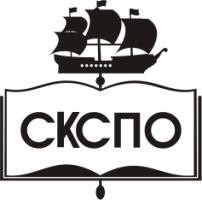 государственное автономное профессиональное образовательное учреждение Самарской области«Самарский колледж сервиса производственного оборудования имени Героя Российской ФедерацииЕ.В. Золотухина»стр.ПАСПОРТ ПРОГРАММЫ ПРОФЕССИОНАЛЬНОГО МОДУЛЯ4РЕЗУЛЬТАТЫ ОСВОЕНИЯ ПРОФЕССИОНАЛЬНОГО МОДУЛЯ7СТРУКТУРА И СОДЕРЖАНИЕ ПРОФЕССИОНАЛЬНОГО МОДУЛЯ 8УСЛОВИЯ РЕАЛИЗАЦИИ ПРОФЕССИОНАЛЬНОГО МОДУЛЯ 17    КОНТРОЛЬ И ОЦЕНКА РЕЗУЛЬТАТОВ ОСВОЕНИЯ ПРОФЕССИОНАЛЬНОГО МОДУЛЯ (ВИДА  ПРОФЕССИОНАЛЬНОЙ  ДЕЯТЕЛЬНОСТИ)20КодКодНаименование результата обученияНаименование результата обученияПК 1.1ПК 1.1Координировать работу организации (приемной руководителя), вести прием посетителейКоординировать работу организации (приемной руководителя), вести прием посетителейПК 1.2ПК 1.2Осуществлять работу по подготовке и проведению совещаний, деловых встреч, приемов и презентацийОсуществлять работу по подготовке и проведению совещаний, деловых встреч, приемов и презентацийПК 1.3ПК 1.3Осуществлять подготовку деловых поездок руководителя и других сотрудников организацииОсуществлять подготовку деловых поездок руководителя и других сотрудников организацииПК 1.4ПК 1.4Организовывать рабочее место секретаря и руководителя.Организовывать рабочее место секретаря и руководителя.ПК 1.5ПК 1.5Оформлять и регистрировать организационно-распорядительные документы, контролировать сроки их исполненияОформлять и регистрировать организационно-распорядительные документы, контролировать сроки их исполненияПК 1.6ПК 1.6Обрабатывать входящие и исходящие документы, систематизировать их, составлять номенклатуру дел и формировать документы в делаОбрабатывать входящие и исходящие документы, систематизировать их, составлять номенклатуру дел и формировать документы в делаПК 1.7ПК 1.7Самостоятельно работать с документами, содержащими конфиденциальную информацию, в том числе с документами по личному составуСамостоятельно работать с документами, содержащими конфиденциальную информацию, в том числе с документами по личному составуПК 1.8ПК 1.8Осуществлять телефонное обслуживание, принимать и передавать факсыОсуществлять телефонное обслуживание, принимать и передавать факсыПК 1.9ПК 1.9Осуществлять подготовку дел к передаче на архивное хранениеОсуществлять подготовку дел к передаче на архивное хранениеПК 1.10ПК 1.10Составлять описи дел, осуществлять подготовку дел к передаче в архив организации, государственные и муниципальные архивыСоставлять описи дел, осуществлять подготовку дел к передаче в архив организации, государственные и муниципальные архивыOKIOKIПонимать сущность и социальную значимость своей будущей профессии, проявлять к ней устойчивый интерес.Понимать сущность и социальную значимость своей будущей профессии, проявлять к ней устойчивый интерес.OK 2OK 2Организовывать собственную деятельность, выбирать типовые методы и способы выполнения профессиональных задач, оценивать их эффективность и качество.Организовывать собственную деятельность, выбирать типовые методы и способы выполнения профессиональных задач, оценивать их эффективность и качество.ОКЗОКЗПринимать решения в стандартных и нестандартных ситуациях и нести за них ответственность.Принимать решения в стандартных и нестандартных ситуациях и нести за них ответственность.OK 4OK 4Осуществлять поиск и использование информации, необходимой для эффективного выполнения профессиональных задач, профессионального и личностного развития.Осуществлять поиск и использование информации, необходимой для эффективного выполнения профессиональных задач, профессионального и личностного развития.OK 5OK 5Использовать информационно-коммуникационные технологии в профессиональной деятельности.Использовать информационно-коммуникационные технологии в профессиональной деятельности.OK 6OK 6Работать   в   коллективе   и   команде,   эффективно   общаться   с коллегами, руководством, потребителями.Работать   в   коллективе   и   команде,   эффективно   общаться   с коллегами, руководством, потребителями.OK 7Брать на себя ответственность за работу членов команды (подчиненных), результат выполнения заданий.Брать на себя ответственность за работу членов команды (подчиненных), результат выполнения заданий.OK 8Самостоятельно определять задачи профессионального и личностного развития, заниматься самообразованием, осознанно планировать повышение квалификации.Самостоятельно определять задачи профессионального и личностного развития, заниматься самообразованием, осознанно планировать повышение квалификации.OK 9Ориентироваться в условиях частой смены технологий в профессиональной деятельностиОриентироваться в условиях частой смены технологий в профессиональной деятельностиКоды профессиональных компетенцийНаименования разделов профессионального модуляВсего часов (макс нагр)Объем времени, отведенный на освоение междисциплинарного курса (курсов)Объем времени, отведенный на освоение междисциплинарного курса (курсов)Объем времени, отведенный на освоение междисциплинарного курса (курсов)Объем времени, отведенный на освоение междисциплинарного курса (курсов)Объем времени, отведенный на освоение междисциплинарного курса (курсов)ПрактикаПрактикаКоды профессиональных компетенцийНаименования разделов профессионального модуляВсего часов (макс нагр)Обязательная аудиторная учебная нагрузка обучающегосяОбязательная аудиторная учебная нагрузка обучающегосяОбязательная аудиторная учебная нагрузка обучающегосяСамостоятельная работа обучающегосяСамостоятельная работа обучающегосяУчебная,часовПроизводственная (по профилю специальности),часовКоды профессиональных компетенцийНаименования разделов профессионального модуляВсего часов (макс нагр)Всего,часовв т.ч. лабораторные работы и практические занятия, часовв т.ч., курсовая работа (проект),часовВсего,часовв т.ч., курсовая работа (проект),часовУчебная,часовПроизводственная (по профилю специальности),часовПК 1.1- ПК 1.10, ОК1- ОК10.Раздел 1. МДК 01.01 Документационное обеспечение управления10570202035---ПК 1.1-ПК1-10, ОК1- ОК10.Раздел 2.МДК 01.02 Правовое регулирование управленческой деятельности66442022ПК 1.1-ПК1-10, ОК1- ОК10.Раздел 3 МДК 01.03. Организация секретарского обслуживания75442022ПК 1.5, 1.6, 1.7, 1.8, 1.9, 1.10, ОК1- ОК10.Раздел 4.МДК 01.04  Технические средства управления в офисе.78523626ПК 1.5, 1.6, 1.7, 1.8, 1.9, 1.10 ОК1- ОК10.Раздел 5. Информационная безопасность и защита информации.105583629Всего:429268 13220134-72Наименование разделов профессионального модуля (ПМ), междисциплинарных курсов (МДК) и темНаименование разделов профессионального модуля (ПМ), междисциплинарных курсов (МДК) и темСодержание учебного материала, лабораторные работы и практические занятия, самостоятельная работа обучающихся, курсовая работа (проект)Содержание учебного материала, лабораторные работы и практические занятия, самостоятельная работа обучающихся, курсовая работа (проект)Содержание учебного материала, лабораторные работы и практические занятия, самостоятельная работа обучающихся, курсовая работа (проект)Содержание учебного материала, лабораторные работы и практические занятия, самостоятельная работа обучающихся, курсовая работа (проект)Содержание учебного материала, лабораторные работы и практические занятия, самостоятельная работа обучающихся, курсовая работа (проект)Объем часовУровень освоения112222234Раздел 1. ПМ 01. Организация документационного обеспечения управленияРаздел 1. ПМ 01. Организация документационного обеспечения управления105МДК 01.01.Документационное обеспечение управленияМДК 01.01.Документационное обеспечение управленияТема 1.1. Организация документооборотаТема 1.1. Организация документооборотаСодержаниеСодержаниеСодержаниеСодержаниеСодержаниеТема 1.1. Организация документооборотаТема 1.1. Организация документооборотаОпределение понятия «документооборот».Определение понятия «документооборот».Определение понятия «документооборот».Определение понятия «документооборот».Определение понятия «документооборот».41-2Тема 1.1. Организация документооборотаТема 1.1. Организация документооборотаСтруктура и общая характеристика документопотоков. Структура и общая характеристика документопотоков. Структура и общая характеристика документопотоков. Структура и общая характеристика документопотоков. Структура и общая характеристика документопотоков. 41-2Тема 1.1. Организация документооборотаТема 1.1. Организация документооборотаПрием, прохождение и порядок исполнения поступающих документов.Прием, прохождение и порядок исполнения поступающих документов.Прием, прохождение и порядок исполнения поступающих документов.Прием, прохождение и порядок исполнения поступающих документов.Прием, прохождение и порядок исполнения поступающих документов.4Тема 1.1. Организация документооборотаТема 1.1. Организация документооборотаЭкспедиционная обработка документов.Экспедиционная обработка документов.Экспедиционная обработка документов.Экспедиционная обработка документов.Экспедиционная обработка документов.4Тема 1.1. Организация документооборотаТема 1.1. Организация документооборотаПрактические занятия Практические занятия Практические занятия Практические занятия Практические занятия Тема 1.1. Организация документооборотаТема 1.1. Организация документооборотаОформление журналов учёта входящих, исходящих и внутренних документовОформление журналов учёта входящих, исходящих и внутренних документовОформление журналов учёта входящих, исходящих и внутренних документовОформление журналов учёта входящих, исходящих и внутренних документовОформление журналов учёта входящих, исходящих и внутренних документов2Тема 1.2. Приём документа и предварительное рассмотрение в службе документационного обеспеченияТема 1.2. Приём документа и предварительное рассмотрение в службе документационного обеспеченияСодержаниеСодержаниеСодержаниеСодержаниеСодержание                                                1-2Тема 1.2. Приём документа и предварительное рассмотрение в службе документационного обеспеченияТема 1.2. Приём документа и предварительное рассмотрение в службе документационного обеспечения1.   Принципы регистрации документов.1.   Принципы регистрации документов.1.   Принципы регистрации документов.1.   Принципы регистрации документов.1.   Принципы регистрации документов.1                                                1-2Тема 1.2. Приём документа и предварительное рассмотрение в службе документационного обеспеченияТема 1.2. Приём документа и предварительное рассмотрение в службе документационного обеспечения Практические занятия Практические занятия Практические занятия Практические занятия Практические занятия1.1.1.1.Регистрация документов (формы регистрации)Регистрация документов (формы регистрации)2Тема 1.3. Контроль за исполнением документов.Содержание Содержание Тема 1.3. Контроль за исполнением документов.1.1.1.1.Категории документов, подлежащих контролю. Сроки исполнения документов. Обработка исполненных  и отправляемых документов.Категории документов, подлежащих контролю. Сроки исполнения документов. Обработка исполненных  и отправляемых документов.21-2Тема 1.3. Контроль за исполнением документов.2.2.2.2.Контроль за исполнением. Автоматизированные системы контроля за исполнением документов. Контроль технологии документов и использованием ПК.Контроль за исполнением. Автоматизированные системы контроля за исполнением документов. Контроль технологии документов и использованием ПК.21-2Тема 1.3. Контроль за исполнением документов.Практические занятия Практические занятия Практические занятия Практические занятия Практические занятия Практические занятия Тема 1.3. Контроль за исполнением документов.1.1.1.1.Составление  карточки контроля за исполнением документа.Составление  карточки контроля за исполнением документа.2Тема 1.4. Организация службы документационного обеспечения управленияСодержаниеСодержаниеСодержаниеСодержаниеСодержаниеСодержаниеТема 1.4. Организация службы документационного обеспечения управления1.1.1.1.Современные организационные формы службы делопроизводства. Регламентация основных задач и функции службы ДОУ.Современные организационные формы службы делопроизводства. Регламентация основных задач и функции службы ДОУ.5Тема 1.4. Организация службы документационного обеспечения управления2.2.2.2.Разделение труда между подразделениями и исполнителями. Типовые структуры ДОУ в организациях различных уровней управления. Типовые положения о службах ДОУ.Разделение труда между подразделениями и исполнителями. Типовые структуры ДОУ в организациях различных уровней управления. Типовые положения о службах ДОУ.5Тема 1.4. Организация службы документационного обеспечения управления3.3.3.3.Порядок хранения печатей , бланков и правила пользования ими. Подготовка кадров делопроизводственных служб.Порядок хранения печатей , бланков и правила пользования ими. Подготовка кадров делопроизводственных служб.5Тема 1.4. Организация службы документационного обеспечения управления4.4.4.4.Типовой формуляр положения , основное содержание , порядок разработки и утверждения . Размещение структурных подразделений службой ДОУ, условия труда , организация и оборудование рабочих мест.Типовой формуляр положения , основное содержание , порядок разработки и утверждения . Размещение структурных подразделений службой ДОУ, условия труда , организация и оборудование рабочих мест.5Тема 1.4. Организация службы документационного обеспечения управления5.5.5.5.Должностной и численный состав работников службы ДОУ. Должностные инструкции как основной нормативный документ.Должностной и численный состав работников службы ДОУ. Должностные инструкции как основной нормативный документ.5Тема 1.4. Организация службы документационного обеспечения управленияПрактические занятияПрактические занятияПрактические занятияПрактические занятияПрактические занятияПрактические занятияТема 1.4. Организация службы документационного обеспечения управления1.1.1.1.Расчёт численности сотрудников службы ДОУ  организации. Создание должностной инструкции на основе типовой.Расчёт численности сотрудников службы ДОУ  организации. Создание должностной инструкции на основе типовой.2Тема 1.4. Организация службы документационного обеспечения управления2.2.2.2.Создание должностной инструкции на основе типовой. Создание должностной инструкции на основе типовой. 2Тема 1.5. Информационные технологии обеспечения управленческой деятельности.СодержаниеСодержаниеТема 1.5. Информационные технологии обеспечения управленческой деятельности.1.1.1.1.Структура  ИТ обеспечения  ДОУ. Назначение средств ОТ.  Классификация ОТ. Структура  ИТ обеспечения  ДОУ. Назначение средств ОТ.  Классификация ОТ. 2Тема 1.5. Информационные технологии обеспечения управленческой деятельности.2.2.2.2.Концепция электронного офиса. Сетевое использование ВТ. АРМ.Концепция электронного офиса. Сетевое использование ВТ. АРМ.2Тема 1.6. Организация работы с обращениями гражданСодержаниеСодержаниеТема 1.6. Организация работы с обращениями граждан1.1.1.1.Социальное значение обращения граждан. Операции по приему, регистрации, контролю исполнения, принятию решений по обращениям граждан. Сроки исполнения. Требования к содержанию ответных документов.Социальное значение обращения граждан. Операции по приему, регистрации, контролю исполнения, принятию решений по обращениям граждан. Сроки исполнения. Требования к содержанию ответных документов.3Тема 1.6. Организация работы с обращениями граждан2.2.2.2.Формирование и хранение предложений, заявлений, жалоб граждан. Организация приема граждан в государственных учреждениях.Формирование и хранение предложений, заявлений, жалоб граждан. Организация приема граждан в государственных учреждениях.3Тема 1.6. Организация работы с обращениями граждан3.3.3.3.Ведение телефонных переговоров. Прием посетителей.Ведение телефонных переговоров. Прием посетителей.3Тема 1.6. Организация работы с обращениями гражданПрактические занятияПрактические занятияПрактические занятияПрактические занятияПрактические занятияПрактические занятияТема 1.6. Организация работы с обращениями граждан1.1.1.Составление письма-ответа.Составление письма-ответа.Составление письма-ответа.2Тема 1.7. Общие требования к систематизации документов и формированию делСодержаниеСодержаниеСодержаниеСодержаниеСодержаниеСодержаниеТема 1.7. Общие требования к систематизации документов и формированию дел1.1.1.Общие требования к формированию дел. Требования к заголовкам дел. Общие требования к формированию дел. Требования к заголовкам дел. Общие требования к формированию дел. Требования к заголовкам дел. 5Тема 1.7. Общие требования к систематизации документов и формированию дел2.2.2.Оформление обложки дела. Определение сроков хранения дел.Оформление обложки дела. Определение сроков хранения дел.Оформление обложки дела. Определение сроков хранения дел.5Тема 1.7. Общие требования к систематизации документов и формированию дел3.3.3.Формирование дел в организациях различных уровней управления.Формирование дел в организациях различных уровней управления.Формирование дел в организациях различных уровней управления.5Тема 1.7. Общие требования к систематизации документов и формированию дел4.4.4.Задачи службы ДОУ и ведомственного архива по формированию дел. Принципы систематизации документов внутри дел.Задачи службы ДОУ и ведомственного архива по формированию дел. Принципы систематизации документов внутри дел.Задачи службы ДОУ и ведомственного архива по формированию дел. Принципы систематизации документов внутри дел.5Тема 1.7. Общие требования к систематизации документов и формированию дел5.5.5.Особенности оформления дел по личному составу.Особенности оформления дел по личному составу.Особенности оформления дел по личному составу.5Тема 1.7. Общие требования к систематизации документов и формированию делПрактические занятияПрактические занятияПрактические занятияПрактические занятияПрактические занятияПрактические занятияТема 1.7. Общие требования к систематизации документов и формированию дел1.1.1.Составление описи документов, входящих в дело.Составление описи документов, входящих в дело.Составление описи документов, входящих в дело.6Тема 1.7. Общие требования к систематизации документов и формированию дел2.2.2.Оформление обложки дела.Оформление обложки дела.Оформление обложки дела.6Тема 1.7. Общие требования к систематизации документов и формированию дел3.3.3.Формирование дел по личному составу.Формирование дел по личному составу.Формирование дел по личному составу.6Тема 1.8. Номенклатура дел СодержаниеСодержаниеСодержаниеСодержаниеСодержаниеСодержаниеТема 1.8. Номенклатура дел 1.1.1.Назначение и использование перечней документов.Назначение и использование перечней документов.Назначение и использование перечней документов.4Тема 1.8. Номенклатура дел 2.2.2.Типовая, примерная и индивидуальная номенклатуры. Требования к составлению номенклатуры дел.Типовая, примерная и индивидуальная номенклатуры. Требования к составлению номенклатуры дел.Типовая, примерная и индивидуальная номенклатуры. Требования к составлению номенклатуры дел.4Тема 1.8. Номенклатура дел 3.3.3.Порядок оформления, согласования и утверждения номенклатуры дел.Порядок оформления, согласования и утверждения номенклатуры дел.Порядок оформления, согласования и утверждения номенклатуры дел.4Тема 1.8. Номенклатура дел 4.4.4.Использование номенклатуры дел в оперативном хранении и ведомственном архиве.Использование номенклатуры дел в оперативном хранении и ведомственном архиве.Использование номенклатуры дел в оперативном хранении и ведомственном архиве.4Тема 1.8. Номенклатура дел Практические занятияПрактические занятияПрактические занятияПрактические занятияПрактические занятияПрактические занятияТема 1.8. Номенклатура дел 1.1.1.Составление номенклатуры дел по образцу.Составление номенклатуры дел по образцу.Составление номенклатуры дел по образцу.2Тема 1.9. Перечни документов по срокам храненияСодержаниеСодержаниеСодержаниеСодержаниеСодержаниеСодержаниеТема 1.9. Перечни документов по срокам хранения1.1.1.Назначение и использование перечней документов. Типовые ведомственные перечни. Назначение и использование перечней документов. Типовые ведомственные перечни. Назначение и использование перечней документов. Типовые ведомственные перечни. 3Тема 1.9. Перечни документов по срокам хранения2.2.2.Использование перечней для составления классификаторов и номенклатур дел.Использование перечней для составления классификаторов и номенклатур дел.Использование перечней для составления классификаторов и номенклатур дел.3Тема 1.9. Перечни документов по срокам хранения3.3.3. Порядок оформления, согласования и утверждения отраслевых перечней. Порядок оформления, согласования и утверждения отраслевых перечней. Порядок оформления, согласования и утверждения отраслевых перечней.3Самостоятельная работа при изучении раздела 1. ПМ 01.Примерная тематика внеаудиторной самостоятельной работыИстория организация делопроизводства. Размещение структурных подразделений службы ДОУ, условия труда, организация и оборудование рабочих мест. Виды служб ДОУ. Методы учета и сокращения объема документооборота. Контроль технологии документов с использованием персональных компьютеров. Формы и методы совершенствования работы с обращениями граждан в органах государственной власти и управления, в общественных организациях. Использование номенклатуры дел в оперативном хранении и ведомственном архиве.Самостоятельная работа при изучении раздела 1. ПМ 01.Примерная тематика внеаудиторной самостоятельной работыИстория организация делопроизводства. Размещение структурных подразделений службы ДОУ, условия труда, организация и оборудование рабочих мест. Виды служб ДОУ. Методы учета и сокращения объема документооборота. Контроль технологии документов с использованием персональных компьютеров. Формы и методы совершенствования работы с обращениями граждан в органах государственной власти и управления, в общественных организациях. Использование номенклатуры дел в оперативном хранении и ведомственном архиве.Самостоятельная работа при изучении раздела 1. ПМ 01.Примерная тематика внеаудиторной самостоятельной работыИстория организация делопроизводства. Размещение структурных подразделений службы ДОУ, условия труда, организация и оборудование рабочих мест. Виды служб ДОУ. Методы учета и сокращения объема документооборота. Контроль технологии документов с использованием персональных компьютеров. Формы и методы совершенствования работы с обращениями граждан в органах государственной власти и управления, в общественных организациях. Использование номенклатуры дел в оперативном хранении и ведомственном архиве.Самостоятельная работа при изучении раздела 1. ПМ 01.Примерная тематика внеаудиторной самостоятельной работыИстория организация делопроизводства. Размещение структурных подразделений службы ДОУ, условия труда, организация и оборудование рабочих мест. Виды служб ДОУ. Методы учета и сокращения объема документооборота. Контроль технологии документов с использованием персональных компьютеров. Формы и методы совершенствования работы с обращениями граждан в органах государственной власти и управления, в общественных организациях. Использование номенклатуры дел в оперативном хранении и ведомственном архиве.Самостоятельная работа при изучении раздела 1. ПМ 01.Примерная тематика внеаудиторной самостоятельной работыИстория организация делопроизводства. Размещение структурных подразделений службы ДОУ, условия труда, организация и оборудование рабочих мест. Виды служб ДОУ. Методы учета и сокращения объема документооборота. Контроль технологии документов с использованием персональных компьютеров. Формы и методы совершенствования работы с обращениями граждан в органах государственной власти и управления, в общественных организациях. Использование номенклатуры дел в оперативном хранении и ведомственном архиве.Самостоятельная работа при изучении раздела 1. ПМ 01.Примерная тематика внеаудиторной самостоятельной работыИстория организация делопроизводства. Размещение структурных подразделений службы ДОУ, условия труда, организация и оборудование рабочих мест. Виды служб ДОУ. Методы учета и сокращения объема документооборота. Контроль технологии документов с использованием персональных компьютеров. Формы и методы совершенствования работы с обращениями граждан в органах государственной власти и управления, в общественных организациях. Использование номенклатуры дел в оперативном хранении и ведомственном архиве.Самостоятельная работа при изучении раздела 1. ПМ 01.Примерная тематика внеаудиторной самостоятельной работыИстория организация делопроизводства. Размещение структурных подразделений службы ДОУ, условия труда, организация и оборудование рабочих мест. Виды служб ДОУ. Методы учета и сокращения объема документооборота. Контроль технологии документов с использованием персональных компьютеров. Формы и методы совершенствования работы с обращениями граждан в органах государственной власти и управления, в общественных организациях. Использование номенклатуры дел в оперативном хранении и ведомственном архиве.35Примерная тематика курсовых работ (проектов) Документ в информационной среде организации. Документ как средство обмена информацией в управленческой деятельности. Особенности использования документов на новейших носителях. Особенности составления и оформления управленческих документов. Особенности использования информационно - справочной документации в управлении. Роль переписки в деятельности организации. Роль кадровой документации в управлении персоналом организации. Роль конфиденциальной документации в функционировании организации. Особенности документирования письменных и устных обращений граждан. Особенности документирования договорных отношений. Унификация и стандартизация документов на предприятии. Проблемы обеспечения юридической силы документов в условиях новых информационных технологий. Автоматизированный офис на примере конкретного предприятия. Автоматизация документационного обеспечения управления на примере конкретного предприятия. Организация и технология документационного обеспечения на предприятии. Организация документооборота на предприятии. Организация электронного документооборота на предприятии. Анализ основных направлений совершенствования документационных процессов.Обязательная аудитория учебная нагрузка по курсовой работе (проекту)Примерная тематика курсовых работ (проектов) Документ в информационной среде организации. Документ как средство обмена информацией в управленческой деятельности. Особенности использования документов на новейших носителях. Особенности составления и оформления управленческих документов. Особенности использования информационно - справочной документации в управлении. Роль переписки в деятельности организации. Роль кадровой документации в управлении персоналом организации. Роль конфиденциальной документации в функционировании организации. Особенности документирования письменных и устных обращений граждан. Особенности документирования договорных отношений. Унификация и стандартизация документов на предприятии. Проблемы обеспечения юридической силы документов в условиях новых информационных технологий. Автоматизированный офис на примере конкретного предприятия. Автоматизация документационного обеспечения управления на примере конкретного предприятия. Организация и технология документационного обеспечения на предприятии. Организация документооборота на предприятии. Организация электронного документооборота на предприятии. Анализ основных направлений совершенствования документационных процессов.Обязательная аудитория учебная нагрузка по курсовой работе (проекту)Примерная тематика курсовых работ (проектов) Документ в информационной среде организации. Документ как средство обмена информацией в управленческой деятельности. Особенности использования документов на новейших носителях. Особенности составления и оформления управленческих документов. Особенности использования информационно - справочной документации в управлении. Роль переписки в деятельности организации. Роль кадровой документации в управлении персоналом организации. Роль конфиденциальной документации в функционировании организации. Особенности документирования письменных и устных обращений граждан. Особенности документирования договорных отношений. Унификация и стандартизация документов на предприятии. Проблемы обеспечения юридической силы документов в условиях новых информационных технологий. Автоматизированный офис на примере конкретного предприятия. Автоматизация документационного обеспечения управления на примере конкретного предприятия. Организация и технология документационного обеспечения на предприятии. Организация документооборота на предприятии. Организация электронного документооборота на предприятии. Анализ основных направлений совершенствования документационных процессов.Обязательная аудитория учебная нагрузка по курсовой работе (проекту)Примерная тематика курсовых работ (проектов) Документ в информационной среде организации. Документ как средство обмена информацией в управленческой деятельности. Особенности использования документов на новейших носителях. Особенности составления и оформления управленческих документов. Особенности использования информационно - справочной документации в управлении. Роль переписки в деятельности организации. Роль кадровой документации в управлении персоналом организации. Роль конфиденциальной документации в функционировании организации. Особенности документирования письменных и устных обращений граждан. Особенности документирования договорных отношений. Унификация и стандартизация документов на предприятии. Проблемы обеспечения юридической силы документов в условиях новых информационных технологий. Автоматизированный офис на примере конкретного предприятия. Автоматизация документационного обеспечения управления на примере конкретного предприятия. Организация и технология документационного обеспечения на предприятии. Организация документооборота на предприятии. Организация электронного документооборота на предприятии. Анализ основных направлений совершенствования документационных процессов.Обязательная аудитория учебная нагрузка по курсовой работе (проекту)Примерная тематика курсовых работ (проектов) Документ в информационной среде организации. Документ как средство обмена информацией в управленческой деятельности. Особенности использования документов на новейших носителях. Особенности составления и оформления управленческих документов. Особенности использования информационно - справочной документации в управлении. Роль переписки в деятельности организации. Роль кадровой документации в управлении персоналом организации. Роль конфиденциальной документации в функционировании организации. Особенности документирования письменных и устных обращений граждан. Особенности документирования договорных отношений. Унификация и стандартизация документов на предприятии. Проблемы обеспечения юридической силы документов в условиях новых информационных технологий. Автоматизированный офис на примере конкретного предприятия. Автоматизация документационного обеспечения управления на примере конкретного предприятия. Организация и технология документационного обеспечения на предприятии. Организация документооборота на предприятии. Организация электронного документооборота на предприятии. Анализ основных направлений совершенствования документационных процессов.Обязательная аудитория учебная нагрузка по курсовой работе (проекту)Примерная тематика курсовых работ (проектов) Документ в информационной среде организации. Документ как средство обмена информацией в управленческой деятельности. Особенности использования документов на новейших носителях. Особенности составления и оформления управленческих документов. Особенности использования информационно - справочной документации в управлении. Роль переписки в деятельности организации. Роль кадровой документации в управлении персоналом организации. Роль конфиденциальной документации в функционировании организации. Особенности документирования письменных и устных обращений граждан. Особенности документирования договорных отношений. Унификация и стандартизация документов на предприятии. Проблемы обеспечения юридической силы документов в условиях новых информационных технологий. Автоматизированный офис на примере конкретного предприятия. Автоматизация документационного обеспечения управления на примере конкретного предприятия. Организация и технология документационного обеспечения на предприятии. Организация документооборота на предприятии. Организация электронного документооборота на предприятии. Анализ основных направлений совершенствования документационных процессов.Обязательная аудитория учебная нагрузка по курсовой работе (проекту)Примерная тематика курсовых работ (проектов) Документ в информационной среде организации. Документ как средство обмена информацией в управленческой деятельности. Особенности использования документов на новейших носителях. Особенности составления и оформления управленческих документов. Особенности использования информационно - справочной документации в управлении. Роль переписки в деятельности организации. Роль кадровой документации в управлении персоналом организации. Роль конфиденциальной документации в функционировании организации. Особенности документирования письменных и устных обращений граждан. Особенности документирования договорных отношений. Унификация и стандартизация документов на предприятии. Проблемы обеспечения юридической силы документов в условиях новых информационных технологий. Автоматизированный офис на примере конкретного предприятия. Автоматизация документационного обеспечения управления на примере конкретного предприятия. Организация и технология документационного обеспечения на предприятии. Организация документооборота на предприятии. Организация электронного документооборота на предприятии. Анализ основных направлений совершенствования документационных процессов.Обязательная аудитория учебная нагрузка по курсовой работе (проекту)12Обязательная аудиторная учебная нагрузка по курсовой работе (проекту)Обязательная аудиторная учебная нагрузка по курсовой работе (проекту)Обязательная аудиторная учебная нагрузка по курсовой работе (проекту)Обязательная аудиторная учебная нагрузка по курсовой работе (проекту)Обязательная аудиторная учебная нагрузка по курсовой работе (проекту)Обязательная аудиторная учебная нагрузка по курсовой работе (проекту)Обязательная аудиторная учебная нагрузка по курсовой работе (проекту)20Раздел 2. Организация правового регулирования управленческой деятельностиРаздел 2. Организация правового регулирования управленческой деятельностиРаздел 2. Организация правового регулирования управленческой деятельности66МДК 01.02. Правовое регулирование управленческой деятельностиМДК 01.02. Правовое регулирование управленческой деятельностиМДК 01.02. Правовое регулирование управленческой деятельности66Тема 2.1. Сущность и значение управленческой деятельностиТема 2.1. Сущность и значение управленческой деятельностиТема 2.1. Сущность и значение управленческой деятельностиСодержаниеСодержаниеСодержаниеСодержание10Тема 2.1. Сущность и значение управленческой деятельностиТема 2.1. Сущность и значение управленческой деятельностиТема 2.1. Сущность и значение управленческой деятельности111Роль управленческой деятельности 2Тема 2.1. Сущность и значение управленческой деятельностиТема 2.1. Сущность и значение управленческой деятельностиТема 2.1. Сущность и значение управленческой деятельности222Мотивация управленческой деятельности2Тема 2.1. Сущность и значение управленческой деятельностиТема 2.1. Сущность и значение управленческой деятельностиТема 2.1. Сущность и значение управленческой деятельности333Профессиональные и личностные качества специалиста по документационному обеспечению управления, архивиста3Тема 2.1. Сущность и значение управленческой деятельностиТема 2.1. Сущность и значение управленческой деятельностиТема 2.1. Сущность и значение управленческой деятельности444Роль управленческого решения в управленческой деятельности3Тема 2.2. Профессиональная этика специалиста по документационному обеспечениюТема 2.2. Профессиональная этика специалиста по документационному обеспечениюТема 2.2. Профессиональная этика специалиста по документационному обеспечениюСодержаниеСодержаниеСодержаниеСодержание10Тема 2.2. Профессиональная этика специалиста по документационному обеспечениюТема 2.2. Профессиональная этика специалиста по документационному обеспечениюТема 2.2. Профессиональная этика специалиста по документационному обеспечению111Профессиональная этика специалиста по документационному обеспечению управления и архивоведению3Тема 2.2. Профессиональная этика специалиста по документационному обеспечениюТема 2.2. Профессиональная этика специалиста по документационному обеспечениюТема 2.2. Профессиональная этика специалиста по документационному обеспечению222Особенности этикета деловых отношений в сфере документационного обеспечения управления и архивоведения3Тема 2.2. Профессиональная этика специалиста по документационному обеспечениюТема 2.2. Профессиональная этика специалиста по документационному обеспечениюТема 2.2. Профессиональная этика специалиста по документационному обеспечению333Конфликты: понятие, виды. 2Тема 2.2. Профессиональная этика специалиста по документационному обеспечениюТема 2.2. Профессиональная этика специалиста по документационному обеспечениюТема 2.2. Профессиональная этика специалиста по документационному обеспечению444Способы разрешения конфликтов и методы их разрешения2Тема 2.2. Профессиональная этика специалиста по документационному обеспечениюТема 2.2. Профессиональная этика специалиста по документационному обеспечениюТема 2.2. Профессиональная этика специалиста по документационному обеспечениюПрактическое занятиеПрактическое занятиеПрактическое занятиеПрактическое занятие4Тема 2.2. Профессиональная этика специалиста по документационному обеспечениюТема 2.2. Профессиональная этика специалиста по документационному обеспечениюТема 2.2. Профессиональная этика специалиста по документационному обеспечениюРазработка проекта «Создание кодекса корпоративной культуры специалиста ДОУ»Тема 2.3. Нормативно-методическая база в области документационногообеспечения управления и архивоведенияТема 2.3. Нормативно-методическая база в области документационногообеспечения управления и архивоведенияТема 2.3. Нормативно-методическая база в области документационногообеспечения управления и архивоведенияСодержаниеСодержаниеСодержаниеСодержание14Тема 2.3. Нормативно-методическая база в области документационногообеспечения управления и архивоведенияТема 2.3. Нормативно-методическая база в области документационногообеспечения управления и архивоведенияТема 2.3. Нормативно-методическая база в области документационногообеспечения управления и архивоведения111Нормативно-правовая база организации документационного обеспечения управления и архивоведения2Тема 2.3. Нормативно-методическая база в области документационногообеспечения управления и архивоведенияТема 2.3. Нормативно-методическая база в области документационногообеспечения управления и архивоведенияТема 2.3. Нормативно-методическая база в области документационногообеспечения управления и архивоведения222Инструкция по делопроизводству. Типовые и индивидуальные инструкции. 2Тема 2.3. Нормативно-методическая база в области документационногообеспечения управления и архивоведенияТема 2.3. Нормативно-методическая база в области документационногообеспечения управления и архивоведенияТема 2.3. Нормативно-методическая база в области документационногообеспечения управления и архивоведения333Нормирование труда в области документационного обеспечения управления и архивоведения2Тема 2.3. Нормативно-методическая база в области документационногообеспечения управления и архивоведенияТема 2.3. Нормативно-методическая база в области документационногообеспечения управления и архивоведенияТема 2.3. Нормативно-методическая база в области документационногообеспечения управления и архивоведения444Квалификационные требования к специалисту по документационному обеспечению управления, архивисту2Тема 2.3. Нормативно-методическая база в области документационногообеспечения управления и архивоведенияТема 2.3. Нормативно-методическая база в области документационногообеспечения управления и архивоведенияТема 2.3. Нормативно-методическая база в области документационногообеспечения управления и архивоведения555Требования СанПиН по организации автоматизированных рабочих мест (АРМ) специалиста по документационному обеспечению управления, архивиста и руководителя. Требования, предъявляемые к помещениям с оргтехникой.3Тема 2.3. Нормативно-методическая база в области документационногообеспечения управления и архивоведенияТема 2.3. Нормативно-методическая база в области документационногообеспечения управления и архивоведенияТема 2.3. Нормативно-методическая база в области документационногообеспечения управления и архивоведения666Режим труда и отдыха.3Тема 2.3. Нормативно-методическая база в области документационногообеспечения управления и архивоведенияТема 2.3. Нормативно-методическая база в области документационногообеспечения управления и архивоведенияТема 2.3. Нормативно-методическая база в области документационногообеспечения управления и архивоведенияПрактическое занятиеПрактическое занятиеПрактическое занятиеПрактическое занятие2Тема 2.3. Нормативно-методическая база в области документационногообеспечения управления и архивоведенияТема 2.3. Нормативно-методическая база в области документационногообеспечения управления и архивоведенияТема 2.3. Нормативно-методическая база в области документационногообеспечения управления и архивоведения1.1.1.Решение ситуационных задач правового характера (режим рабочего времени, порядок предоставления перерывов в работе, отпуска и др.)Тема 2.4. Документация погражданско-правовымотношениямТема 2.4. Документация погражданско-правовымотношениямТема 2.4. Документация погражданско-правовымотношениямСодержаниеСодержаниеСодержаниеСодержание6Тема 2.4. Документация погражданско-правовымотношениямТема 2.4. Документация погражданско-правовымотношениямТема 2.4. Документация погражданско-правовымотношениям111Виды гражданско-правовых договоров2Тема 2.4. Документация погражданско-правовымотношениямТема 2.4. Документация погражданско-правовымотношениямТема 2.4. Документация погражданско-правовымотношениям222Заключение различных видов договоров2Тема 2.4. Документация погражданско-правовымотношениямТема 2.4. Документация погражданско-правовымотношениямТема 2.4. Документация погражданско-правовымотношениям333Изменение и расторжение различных видов договоров2Тема 2.4. Документация погражданско-правовымотношениямТема 2.4. Документация погражданско-правовымотношениямТема 2.4. Документация погражданско-правовымотношениямПрактическое занятиеПрактическое занятиеПрактическое занятиеПрактическое занятие2Тема 2.4. Документация погражданско-правовымотношениямТема 2.4. Документация погражданско-правовымотношениямТема 2.4. Документация погражданско-правовымотношениямОформление различных видов договоровТема 2.5. Документация потрудовым отношениям(Кадровая документация)Тема 2.5. Документация потрудовым отношениям(Кадровая документация)Тема 2.5. Документация потрудовым отношениям(Кадровая документация)СодержаниеСодержаниеСодержаниеСодержание10Тема 2.5. Документация потрудовым отношениям(Кадровая документация)Тема 2.5. Документация потрудовым отношениям(Кадровая документация)Тема 2.5. Документация потрудовым отношениям(Кадровая документация)111Трудовой договор: понятие, виды и формы2Тема 2.5. Документация потрудовым отношениям(Кадровая документация)Тема 2.5. Документация потрудовым отношениям(Кадровая документация)Тема 2.5. Документация потрудовым отношениям(Кадровая документация)222Содержание трудового договора и условия заключения2Тема 2.5. Документация потрудовым отношениям(Кадровая документация)Тема 2.5. Документация потрудовым отношениям(Кадровая документация)Тема 2.5. Документация потрудовым отношениям(Кадровая документация)222Трудовая книжка. Личная карточка2Тема 2.5. Документация потрудовым отношениям(Кадровая документация)Тема 2.5. Документация потрудовым отношениям(Кадровая документация)Тема 2.5. Документация потрудовым отношениям(Кадровая документация)333Приказы по личному составу.2Тема 2.5. Документация потрудовым отношениям(Кадровая документация)Тема 2.5. Документация потрудовым отношениям(Кадровая документация)Тема 2.5. Документация потрудовым отношениям(Кадровая документация)444Кадровая документация.2Тема 2.5. Документация потрудовым отношениям(Кадровая документация)Тема 2.5. Документация потрудовым отношениям(Кадровая документация)Тема 2.5. Документация потрудовым отношениям(Кадровая документация)Практическое занятиеПрактическое занятиеПрактическое занятиеПрактическое занятие8Тема 2.5. Документация потрудовым отношениям(Кадровая документация)Тема 2.5. Документация потрудовым отношениям(Кадровая документация)Тема 2.5. Документация потрудовым отношениям(Кадровая документация)111Оформление трудового договора1-2Тема 2.5. Документация потрудовым отношениям(Кадровая документация)Тема 2.5. Документация потрудовым отношениям(Кадровая документация)Тема 2.5. Документация потрудовым отношениям(Кадровая документация)222Оформление трудовой книжки, личной карточки1-2Тема 2.5. Документация потрудовым отношениям(Кадровая документация)Тема 2.5. Документация потрудовым отношениям(Кадровая документация)Тема 2.5. Документация потрудовым отношениям(Кадровая документация)333Оформление приказа по личному составу1-2Тема 2.5. Документация потрудовым отношениям(Кадровая документация)Тема 2.5. Документация потрудовым отношениям(Кадровая документация)Тема 2.5. Документация потрудовым отношениям(Кадровая документация)444Оформление заявления, автобиографии, резюме, объяснительной и служебной записок1-2Тема 2.6. Трудовая дисциплинаТема 2.6. Трудовая дисциплинаТема 2.6. Трудовая дисциплинаСодержаниеСодержаниеСодержаниеСодержание10Тема 2.6. Трудовая дисциплинаТема 2.6. Трудовая дисциплинаТема 2.6. Трудовая дисциплина111Дисциплина труда. Дисциплинарная ответственность. 2Тема 2.6. Трудовая дисциплинаТема 2.6. Трудовая дисциплинаТема 2.6. Трудовая дисциплина222Виды дисциплинарных взысканий. 3Тема 2.6. Трудовая дисциплинаТема 2.6. Трудовая дисциплинаТема 2.6. Трудовая дисциплина333Порядок привлечения работника к дисциплинарной ответственности. 2Тема 2.6. Трудовая дисциплинаТема 2.6. Трудовая дисциплинаТема 2.6. Трудовая дисциплина444Обжалование и снятие дисциплинарных взысканий3Тема 2.6. Трудовая дисциплинаТема 2.6. Трудовая дисциплинаТема 2.6. Трудовая дисциплинаПрактическое занятиеПрактическое занятиеПрактическое занятиеПрактическое занятие2Тема 2.6. Трудовая дисциплинаТема 2.6. Трудовая дисциплинаТема 2.6. Трудовая дисциплина111Решение ситуационных задач правового характера (поощрение, дисциплинарное взыскание, снятие дисциплинарного взыскания)Тема 2.7. Социальноеобеспечение гражданТема 2.7. Социальноеобеспечение гражданТема 2.7. Социальноеобеспечение гражданСодержаниеСодержаниеСодержаниеСодержание6Тема 2.7. Социальноеобеспечение гражданТема 2.7. Социальноеобеспечение гражданТема 2.7. Социальноеобеспечение граждан111Понятие и виды трудового стажа. 2Тема 2.7. Социальноеобеспечение гражданТема 2.7. Социальноеобеспечение гражданТема 2.7. Социальноеобеспечение граждан222Страховой стаж. 2Тема 2.7. Социальноеобеспечение гражданТема 2.7. Социальноеобеспечение гражданТема 2.7. Социальноеобеспечение граждан333Пенсия: понятие и виды.2Тема 2.7. Социальноеобеспечение гражданТема 2.7. Социальноеобеспечение гражданТема 2.7. Социальноеобеспечение гражданПрактическое занятиеПрактическое занятиеПрактическое занятиеПрактическое занятие2Тема 2.7. Социальноеобеспечение гражданТема 2.7. Социальноеобеспечение гражданТема 2.7. Социальноеобеспечение граждан111Расчет трудового стажа работника. Самостоятельная работа при изучении раздела 2. ПМ 01.Самостоятельная работа при изучении раздела 2. ПМ 01.Самостоятельная работа при изучении раздела 2. ПМ 01.Самостоятельная работа при изучении раздела 2. ПМ 01.Самостоятельная работа при изучении раздела 2. ПМ 01.Самостоятельная работа при изучении раздела 2. ПМ 01.Самостоятельная работа при изучении раздела 2. ПМ 01.22Примерная тематика внеаудиторной самостоятельной работыНормативно-методическая база в области документационного обеспечения управления и архивоведения Организация как формальное и неформальное объединение людей. Руководство: власть и личное влияние. Традиционные стили управления: авторитарный, демократический, нейтральный. «Индивидуальный стильПримерная тематика внеаудиторной самостоятельной работыНормативно-методическая база в области документационного обеспечения управления и архивоведения Организация как формальное и неформальное объединение людей. Руководство: власть и личное влияние. Традиционные стили управления: авторитарный, демократический, нейтральный. «Индивидуальный стильПримерная тематика внеаудиторной самостоятельной работыНормативно-методическая база в области документационного обеспечения управления и архивоведения Организация как формальное и неформальное объединение людей. Руководство: власть и личное влияние. Традиционные стили управления: авторитарный, демократический, нейтральный. «Индивидуальный стильПримерная тематика внеаудиторной самостоятельной работыНормативно-методическая база в области документационного обеспечения управления и архивоведения Организация как формальное и неформальное объединение людей. Руководство: власть и личное влияние. Традиционные стили управления: авторитарный, демократический, нейтральный. «Индивидуальный стильПримерная тематика внеаудиторной самостоятельной работыНормативно-методическая база в области документационного обеспечения управления и архивоведения Организация как формальное и неформальное объединение людей. Руководство: власть и личное влияние. Традиционные стили управления: авторитарный, демократический, нейтральный. «Индивидуальный стильПримерная тематика внеаудиторной самостоятельной работыНормативно-методическая база в области документационного обеспечения управления и архивоведения Организация как формальное и неформальное объединение людей. Руководство: власть и личное влияние. Традиционные стили управления: авторитарный, демократический, нейтральный. «Индивидуальный стильПримерная тематика внеаудиторной самостоятельной работыНормативно-методическая база в области документационного обеспечения управления и архивоведения Организация как формальное и неформальное объединение людей. Руководство: власть и личное влияние. Традиционные стили управления: авторитарный, демократический, нейтральный. «Индивидуальный стильРаздел 3. Организация секретарского обслуживанияРаздел 3. Организация секретарского обслуживанияРаздел 3. Организация секретарского обслуживания66МДК 01.03. Организация секретарского обслуживанияМДК 01.03. Организация секретарского обслуживанияМДК 01.03. Организация секретарского обслуживания66Тема 3.1. Организация рабочего места и труда секретаряТема 3.1. Организация рабочего места и труда секретаряТема 3.1. Организация рабочего места и труда секретаряСодержаниеСодержаниеСодержаниеСодержание6Тема 3.1. Организация рабочего места и труда секретаряТема 3.1. Организация рабочего места и труда секретаряТема 3.1. Организация рабочего места и труда секретаря111Секретарь в организации.Оборудование рабочего места секретаря и руководителя. 61-3Тема 3.1. Организация рабочего места и труда секретаряТема 3.1. Организация рабочего места и труда секретаряТема 3.1. Организация рабочего места и труда секретаря222Оборудование рабочего места секретаря и руководителя. Оборудование приемной.6Тема 3.1. Организация рабочего места и труда секретаряТема 3.1. Организация рабочего места и труда секретаряТема 3.1. Организация рабочего места и труда секретаря333Основные эргономические нормы и требования по организации автоматизированного рабочего места (АРМ) секретаря. 61-3Тема 3.1. Организация рабочего места и труда секретаряТема 3.1. Организация рабочего места и труда секретаряТема 3.1. Организация рабочего места и труда секретаря444Правила техники безопасности (ТБ) при работе с офисной техникой. Требования к помещению (освещение, озеленение и др.), расположение мебели и ее габариты.61-3Тема 3.1. Организация рабочего места и труда секретаряТема 3.1. Организация рабочего места и труда секретаряТема 3.1. Организация рабочего места и труда секретаря555Виды офисной техники и ее размещение на РМ, средства малой механизации.61-3Тема 3.1. Организация рабочего места и труда секретаряТема 3.1. Организация рабочего места и труда секретаряТема 3.1. Организация рабочего места и труда секретаряПрактическое занятиеПрактическое занятиеПрактическое занятиеПрактическое занятие6Тема 3.1. Организация рабочего места и труда секретаряТема 3.1. Организация рабочего места и труда секретаряТема 3.1. Организация рабочего места и труда секретаря111Анализ организации рабочего места специалиста ДОУ, руководителя6Тема 3.1. Организация рабочего места и труда секретаряТема 3.1. Организация рабочего места и труда секретаряТема 3.1. Организация рабочего места и труда секретаря222Планирование рабочего места секретаря и руководителя.6Тема 3.2. Организация бездокументного секретарского обслуживанияТема 3.2. Организация бездокументного секретарского обслуживанияТема 3.2. Организация бездокументного секретарского обслуживанияСодержаниеСодержаниеСодержаниеСодержание6Тема 3.2. Организация бездокументного секретарского обслуживанияТема 3.2. Организация бездокументного секретарского обслуживанияТема 3.2. Организация бездокументного секретарского обслуживания111Планирование рабочего дня. Зависимость рабочего дня секретаря от организации рабочего дня руководителя. Планирование ежедневно повторяющихся операций. 61-3Тема 3.2. Организация бездокументного секретарского обслуживанияТема 3.2. Организация бездокументного секретарского обслуживанияТема 3.2. Организация бездокументного секретарского обслуживания222Оперативное и долгосрочное планирование рабочего времени. Напоминание и контроль выполнения запланированных мероприятий. Формы, применяемые при планировании рабочего времени.6Тема 3.2. Организация бездокументного секретарского обслуживанияТема 3.2. Организация бездокументного секретарского обслуживанияТема 3.2. Организация бездокументного секретарского обслуживания333Подготовка и техническое обслуживание совещаний, деловых встреч, конференций61-3Тема 3.2. Организация бездокументного секретарского обслуживанияТема 3.2. Организация бездокументного секретарского обслуживанияТема 3.2. Организация бездокументного секретарского обслуживания444Подготовка командировок сотрудников61-3Тема 3.2. Организация бездокументного секретарского обслуживанияТема 3.2. Организация бездокументного секретарского обслуживанияТема 3.2. Организация бездокументного секретарского обслуживанияПрактические занятияПрактические занятияПрактические занятияПрактические занятия10Тема 3.2. Организация бездокументного секретарского обслуживанияТема 3.2. Организация бездокументного секретарского обслуживанияТема 3.2. Организация бездокументного секретарского обслуживания111Составление плана рабочего дня10Тема 3.2. Организация бездокументного секретарского обслуживанияТема 3.2. Организация бездокументного секретарского обслуживанияТема 3.2. Организация бездокументного секретарского обслуживания222Подготовка и обслуживание конферентного мероприятия(правила сервировки чайного(кофейного) стола, правила приготовления и подачи готовых напитков и закусок к ним, правила ведения, подготовки и оформления протокола и других документов, создаваемых в процессе подготовки конферентного мероприятия, составление сметы расходов)10Тема 3.2. Организация бездокументного секретарского обслуживанияТема 3.2. Организация бездокументного секретарского обслуживанияТема 3.2. Организация бездокументного секретарского обслуживания333Подготовка пакета командировочных документов10Тема 3.3. Организация работы с конфиденциальной информациейТема 3.3. Организация работы с конфиденциальной информациейТема 3.3. Организация работы с конфиденциальной информациейСодержаниеСодержаниеСодержаниеСодержание12Тема 3.3. Организация работы с конфиденциальной информациейТема 3.3. Организация работы с конфиденциальной информациейТема 3.3. Организация работы с конфиденциальной информацией111Принципы деятельности специалиста по документационному обеспечению управления, архивиста в обеспечении защиты конфиденциальной информации121-3Тема 3.3. Организация работы с конфиденциальной информациейТема 3.3. Организация работы с конфиденциальной информациейТема 3.3. Организация работы с конфиденциальной информацией222Проведение проверок наличия документов, дел, носителей информации122Тема 3.3. Организация работы с конфиденциальной информациейТема 3.3. Организация работы с конфиденциальной информациейТема 3.3. Организация работы с конфиденциальной информацией333Порядок уничтожения документов, дел, носителей информации122Тема 3.3. Организация работы с конфиденциальной информациейТема 3.3. Организация работы с конфиденциальной информациейТема 3.3. Организация работы с конфиденциальной информациейПрактические занятияПрактические занятияПрактические занятияПрактические занятия4Тема 3.3. Организация работы с конфиденциальной информациейТема 3.3. Организация работы с конфиденциальной информациейТема 3.3. Организация работы с конфиденциальной информацией111Организация работы с конфиденциальной информацией4Самостоятельная работа при изучении раздела 3.Самостоятельная работа при изучении раздела 3.Самостоятельная работа при изучении раздела 3.Самостоятельная работа при изучении раздела 3.Самостоятельная работа при изучении раздела 3.Самостоятельная работа при изучении раздела 3.Самостоятельная работа при изучении раздела 3.Примерная тематика внеаудиторной самостоятельной работыТребования к деловым качествам секретаря. Личные качества секретаря. Правила ведения служебных телефонных переговоров. Прием сотрудников организации и сторонних посетителей.Обязанности секретаря по подготовке, организации и проведению совещания.Конфиденциальная информация.Назначение, виды и принципы проведения проверок наличия конфиденциальных документов.Подготовка документов, дел и носителей конфиденциальной информации к уничтожению.Локальные и глобальные компьютерные сети и их применение в секретарском обслуживании.Примерная тематика внеаудиторной самостоятельной работыТребования к деловым качествам секретаря. Личные качества секретаря. Правила ведения служебных телефонных переговоров. Прием сотрудников организации и сторонних посетителей.Обязанности секретаря по подготовке, организации и проведению совещания.Конфиденциальная информация.Назначение, виды и принципы проведения проверок наличия конфиденциальных документов.Подготовка документов, дел и носителей конфиденциальной информации к уничтожению.Локальные и глобальные компьютерные сети и их применение в секретарском обслуживании.Примерная тематика внеаудиторной самостоятельной работыТребования к деловым качествам секретаря. Личные качества секретаря. Правила ведения служебных телефонных переговоров. Прием сотрудников организации и сторонних посетителей.Обязанности секретаря по подготовке, организации и проведению совещания.Конфиденциальная информация.Назначение, виды и принципы проведения проверок наличия конфиденциальных документов.Подготовка документов, дел и носителей конфиденциальной информации к уничтожению.Локальные и глобальные компьютерные сети и их применение в секретарском обслуживании.Примерная тематика внеаудиторной самостоятельной работыТребования к деловым качествам секретаря. Личные качества секретаря. Правила ведения служебных телефонных переговоров. Прием сотрудников организации и сторонних посетителей.Обязанности секретаря по подготовке, организации и проведению совещания.Конфиденциальная информация.Назначение, виды и принципы проведения проверок наличия конфиденциальных документов.Подготовка документов, дел и носителей конфиденциальной информации к уничтожению.Локальные и глобальные компьютерные сети и их применение в секретарском обслуживании.Примерная тематика внеаудиторной самостоятельной работыТребования к деловым качествам секретаря. Личные качества секретаря. Правила ведения служебных телефонных переговоров. Прием сотрудников организации и сторонних посетителей.Обязанности секретаря по подготовке, организации и проведению совещания.Конфиденциальная информация.Назначение, виды и принципы проведения проверок наличия конфиденциальных документов.Подготовка документов, дел и носителей конфиденциальной информации к уничтожению.Локальные и глобальные компьютерные сети и их применение в секретарском обслуживании.Примерная тематика внеаудиторной самостоятельной работыТребования к деловым качествам секретаря. Личные качества секретаря. Правила ведения служебных телефонных переговоров. Прием сотрудников организации и сторонних посетителей.Обязанности секретаря по подготовке, организации и проведению совещания.Конфиденциальная информация.Назначение, виды и принципы проведения проверок наличия конфиденциальных документов.Подготовка документов, дел и носителей конфиденциальной информации к уничтожению.Локальные и глобальные компьютерные сети и их применение в секретарском обслуживании.Примерная тематика внеаудиторной самостоятельной работыТребования к деловым качествам секретаря. Личные качества секретаря. Правила ведения служебных телефонных переговоров. Прием сотрудников организации и сторонних посетителей.Обязанности секретаря по подготовке, организации и проведению совещания.Конфиденциальная информация.Назначение, виды и принципы проведения проверок наличия конфиденциальных документов.Подготовка документов, дел и носителей конфиденциальной информации к уничтожению.Локальные и глобальные компьютерные сети и их применение в секретарском обслуживании.Раздел 4 В ПМ 01. Информационная безопасность как составляющая общественной безопасностиРаздел 4 В ПМ 01. Информационная безопасность как составляющая общественной безопасностиРаздел 4 В ПМ 01. Информационная безопасность как составляющая общественной безопасности40/14/14/12МДК. В.01.04. Технические средства управления в офисеМДК. В.01.04. Технические средства управления в офисеМДК. В.01.04. Технические средства управления в офисеСодержаниеСодержаниеСодержаниеСодержание8/3/3/2МДК. В.01.04. Технические средства управления в офисеМДК. В.01.04. Технические средства управления в офисеМДК. В.01.04. Технические средства управления в офисе1.1.1.Понятие безопасности. Национальная безопасность. 11МДК. В.01.04. Технические средства управления в офисеМДК. В.01.04. Технические средства управления в офисеМДК. В.01.04. Технические средства управления в офисе2.2.2.Доктрина безопасности Российской Федерации. Безопасность в экономической сфере России.11МДК. В.01.04. Технические средства управления в офисеМДК. В.01.04. Технические средства управления в офисеМДК. В.01.04. Технические средства управления в офисе3.3.3. Соперничество в информационной сфере, информационные войны. Информационная безопасность как институт информационного права. 1МДК. В.01.04. Технические средства управления в офисеМДК. В.01.04. Технические средства управления в офисеМДК. В.01.04. Технические средства управления в офисеЛабораторные работыЛабораторные работыЛабораторные работыЛабораторные работы-МДК. В.01.04. Технические средства управления в офисеМДК. В.01.04. Технические средства управления в офисеМДК. В.01.04. Технические средства управления в офисеПрактические занятия(семинар)Практические занятия(семинар)Практические занятия(семинар)Практические занятия(семинар)МДК. В.01.04. Технические средства управления в офисеМДК. В.01.04. Технические средства управления в офисеМДК. В.01.04. Технические средства управления в офисе1.1.1.Цели экономической безопасности, ее содержание и структура. Концепция информационной безопасности России.12МДК. В.01.04. Технические средства управления в офисеМДК. В.01.04. Технические средства управления в офисеМДК. В.01.04. Технические средства управления в офисе2.2.2.Законодательство о безопасности и защите информации, его структура и содержание. Законодательство о защите государственной и коммерческой тайны, персональных данных, его структура и содержание.12МДК. В.01.04. Технические средства управления в офисеМДК. В.01.04. Технические средства управления в офисеМДК. В.01.04. Технические средства управления в офисе3.3.3.Безопасность функционирования предпринимательской структуры. Основные задачи и уровни реализации информационной безопасности.12МДК. В.01.04. Технические средства управления в офисеМДК. В.01.04. Технические средства управления в офисеМДК. В.01.04. Технические средства управления в офисеКонтрольные работыКонтрольные работыКонтрольные работыКонтрольные работы-МДК. В.01.04. Технические средства управления в офисеМДК. В.01.04. Технические средства управления в офисеМДК. В.01.04. Технические средства управления в офисеСамостоятельная работа обучающихсяСамостоятельная работа обучающихсяСамостоятельная работа обучающихсяСамостоятельная работа обучающихсяМДК. В.01.04. Технические средства управления в офисеМДК. В.01.04. Технические средства управления в офисеМДК. В.01.04. Технические средства управления в офисе1.1.1.Международные договоры, доктрины в области информационной безопасности. Информационные права граждан.12МДК. В.01.04. Технические средства управления в офисеМДК. В.01.04. Технические средства управления в офисеМДК. В.01.04. Технические средства управления в офисе2.2.2.Законодательство в области интеллектуальной собственности, информационных ресурсов, информационных продуктов и информационных услуг.12Тема 1.2. Основы информационной безопасности и защиты  информацииТема 1.2. Основы информационной безопасности и защиты  информацииТема 1.2. Основы информационной безопасности и защиты  информацииСодержаниеСодержаниеСодержаниеСодержание11/3/5/3Тема 1.2. Основы информационной безопасности и защиты  информацииТема 1.2. Основы информационной безопасности и защиты  информацииТема 1.2. Основы информационной безопасности и защиты  информации1.1.1.Информационное общество, информационная сфера. 11Тема 1.2. Основы информационной безопасности и защиты  информацииТема 1.2. Основы информационной безопасности и защиты  информацииТема 1.2. Основы информационной безопасности и защиты  информации2.2.2.Информационная безопасность и компьютеризация информационной среды. Правовые механизмы защиты в нормах законов, регулирующих отношения по поводу создания и распространения информации.11Тема 1.2. Основы информационной безопасности и защиты  информацииТема 1.2. Основы информационной безопасности и защиты  информацииТема 1.2. Основы информационной безопасности и защиты  информации3.3.3.Соотношение понятий информационной безопасности и безопасности информации.11Тема 1.2. Основы информационной безопасности и защиты  информацииТема 1.2. Основы информационной безопасности и защиты  информацииТема 1.2. Основы информационной безопасности и защиты  информацииЛабораторные работыЛабораторные работыЛабораторные работыЛабораторные работы-Тема 1.2. Основы информационной безопасности и защиты  информацииТема 1.2. Основы информационной безопасности и защиты  информацииТема 1.2. Основы информационной безопасности и защиты  информацииПрактические занятияПрактические занятияПрактические занятияПрактические занятияТема 1.2. Основы информационной безопасности и защиты  информацииТема 1.2. Основы информационной безопасности и защиты  информацииТема 1.2. Основы информационной безопасности и защиты  информации1.1.1.Определение и эволюция термина «информационная безопасность». Цели, задачи, направления исследования и практической реализации информационной безопасности.12Тема 1.2. Основы информационной безопасности и защиты  информацииТема 1.2. Основы информационной безопасности и защиты  информацииТема 1.2. Основы информационной безопасности и защиты  информации2.2.2.Основные угрозы жизненно важным интересам личности, общества, государства, предпринимательства в информационной сфере.12Тема 1.2. Основы информационной безопасности и защиты  информацииТема 1.2. Основы информационной безопасности и защиты  информацииТема 1.2. Основы информационной безопасности и защиты  информации3.3.3.Правовые механизмы защиты в нормах законов, регулирующих отношения в области формирования информационных ресурсов, продуктов и услуг. 12Тема 1.2. Основы информационной безопасности и защиты  информацииТема 1.2. Основы информационной безопасности и защиты  информацииТема 1.2. Основы информационной безопасности и защиты  информации4.4.4.Правовые механизмы защиты в нормах законов, регулирующих отношения по поводу права на потребление информации.12Тема 1.2. Основы информационной безопасности и защиты  информацииТема 1.2. Основы информационной безопасности и защиты  информацииТема 1.2. Основы информационной безопасности и защиты  информации5.5.5.Взаимосвязь понятий информационной безопасности и защиты информации. Научные взгляды, теории и дискуссии. Концепция защиты информации. 12Тема 1.2. Основы информационной безопасности и защиты  информацииТема 1.2. Основы информационной безопасности и защиты  информацииТема 1.2. Основы информационной безопасности и защиты  информацииСамостоятельная работаСамостоятельная работаСамостоятельная работаСамостоятельная работаТема 1.2. Основы информационной безопасности и защиты  информацииТема 1.2. Основы информационной безопасности и защиты  информацииТема 1.2. Основы информационной безопасности и защиты  информации1.1.1.Место, цели и задачи информационной безопасности в бизнесе.12Тема 1.2. Основы информационной безопасности и защиты  информацииТема 1.2. Основы информационной безопасности и защиты  информацииТема 1.2. Основы информационной безопасности и защиты  информации2.2.2.Правовые механизмы защиты в нормах законов, регулирующих отношения в области создания и применения информационных систем, информационных технологий и средств их обеспечения.12Тема 1.2. Основы информационной безопасности и защиты  информацииТема 1.2. Основы информационной безопасности и защиты  информацииТема 1.2. Основы информационной безопасности и защиты  информации3.3.3.Понятие и цели защиты информации, формирование и эволюция понятия. Обеспечивающий технологический аспект защиты информации.12Тема 1.3Классификация информационных ресурсовТема 1.3Классификация информационных ресурсовТема 1.3Классификация информационных ресурсовСодержание учебного материалаСодержание учебного материалаСодержание учебного материалаСодержание учебного материала7/3/2/2Тема 1.3Классификация информационных ресурсовТема 1.3Классификация информационных ресурсовТема 1.3Классификация информационных ресурсов1.1.1.Понятие информационных ресурсов. Информационные ресурсы и информационные системы.11Тема 1.3Классификация информационных ресурсовТема 1.3Классификация информационных ресурсовТема 1.3Классификация информационных ресурсов2.2.2.Информационные ресурсы и информационная безопасность. Правовой режим информационных ресурсов. Информационно-правовые отношения.11Тема 1.3Классификация информационных ресурсовТема 1.3Классификация информационных ресурсовТема 1.3Классификация информационных ресурсов3.3.3.Документирование информации как обязательное условие включения информации в информационные ресурсы.11Тема 1.3Классификация информационных ресурсовТема 1.3Классификация информационных ресурсовТема 1.3Классификация информационных ресурсовЛабораторные работыЛабораторные работыЛабораторные работыЛабораторные работыТема 1.3Классификация информационных ресурсовТема 1.3Классификация информационных ресурсовТема 1.3Классификация информационных ресурсовПрактические занятияПрактические занятияПрактические занятияПрактические занятияТема 1.3Классификация информационных ресурсовТема 1.3Классификация информационных ресурсовТема 1.3Классификация информационных ресурсов1.1.1.Ценность и полезность информации. Критерии ценности информационных ресурсов. Правовые и экономические предпосылки выделения ценной информации.12Тема 1.3Классификация информационных ресурсовТема 1.3Классификация информационных ресурсовТема 1.3Классификация информационных ресурсов2.2.2.Информационные ресурсы государственные и негосударственные. Классификация информационных продуктов и услуг.Информационные ресурсы открытые и ресурсы ограниченного доступа и использования.12Тема 1.3Классификация информационных ресурсовТема 1.3Классификация информационных ресурсовТема 1.3Классификация информационных ресурсовСамостоятельная работаСамостоятельная работаСамостоятельная работаСамостоятельная работаТема 1.3Классификация информационных ресурсовТема 1.3Классификация информационных ресурсовТема 1.3Классификация информационных ресурсов1.1.1.Понятие ценной (собственной) предпринимательской информации. 12Тема 1.3Классификация информационных ресурсовТема 1.3Классификация информационных ресурсовТема 1.3Классификация информационных ресурсов2.2.2.Взаимосвязь критериев ценности и необходимости обеспечения безопасности информации. Понятие уязвимости информации. Типовые классификационные группы ценной предпринимательской информации.12Тема 1.4Виды и особенности угроз информационной безопасностиТема 1.4Виды и особенности угроз информационной безопасностиТема 1.4Виды и особенности угроз информационной безопасностиСодержание учебного материалаСодержание учебного материалаСодержание учебного материалаСодержание учебного материала14/5/4/5Тема 1.4Виды и особенности угроз информационной безопасностиТема 1.4Виды и особенности угроз информационной безопасностиТема 1.4Виды и особенности угроз информационной безопасности1.1.1.Риски угроз информационным ресурсам. Угрозы безопасности информационных ресурсов ограниченного доступа. 11Тема 1.4Виды и особенности угроз информационной безопасностиТема 1.4Виды и особенности угроз информационной безопасностиТема 1.4Виды и особенности угроз информационной безопасности2.2.2.Легальные способы получения ценной и конфиденциальной информации, их состав. Нелегальные (противоправные, незаконные) способы получения ценной и конфиденциальной информации, их состав. Понятия злоумышленника, постороннего и случайного лица. 11Тема 1.4Виды и особенности угроз информационной безопасностиТема 1.4Виды и особенности угроз информационной безопасностиТема 1.4Виды и особенности угроз информационной безопасности3.3.3.Понятие несанкционированного канала утраты конфиденциальной информации. Случайные и преднамеренные условия возникновения этого канала. Поиск или формирование такого канала злоумышленником.11Тема 1.4Виды и особенности угроз информационной безопасностиТема 1.4Виды и особенности угроз информационной безопасностиТема 1.4Виды и особенности угроз информационной безопасности4.4.4.Понятия разглашения и утечки информации, их отличие. Классификация организационных каналов разглашения (оглашения, утраты) конфиденциальной информации. Характеристика каждого канала.11Тема 1.4Виды и особенности угроз информационной безопасностиТема 1.4Виды и особенности угроз информационной безопасностиТема 1.4Виды и особенности угроз информационной безопасности5.5.5.Классификация технических каналов утечки конфиденциальной информации. Характеристика каждого канала. Комплексность использования организационных и технических каналов. Особенности структуры каналов распространения информации в компьютерах, локальных сетях, оргтехнике и средствах связи.11Тема 1.4Виды и особенности угроз информационной безопасностиТема 1.4Виды и особенности угроз информационной безопасностиТема 1.4Виды и особенности угроз информационной безопасностиЛабораторные работыЛабораторные работыЛабораторные работыЛабораторные работыТема 1.4Виды и особенности угроз информационной безопасностиТема 1.4Виды и особенности угроз информационной безопасностиТема 1.4Виды и особенности угроз информационной безопасностиПрактические занятияПрактические занятияПрактические занятияПрактические занятияТема 1.4Виды и особенности угроз информационной безопасностиТема 1.4Виды и особенности угроз информационной безопасностиТема 1.4Виды и особенности угроз информационной безопасности1.1.1.Предпосылки и причины утраты информационных ресурсов ограниченного доступа. 12Тема 1.4Виды и особенности угроз информационной безопасностиТема 1.4Виды и особенности угроз информационной безопасностиТема 1.4Виды и особенности угроз информационной безопасности2.2.2.Понятие и классификация источников конфиденциальной информации.
Характеристика каждого источника.12Тема 1.4Виды и особенности угроз информационной безопасностиТема 1.4Виды и особенности угроз информационной безопасностиТема 1.4Виды и особенности угроз информационной безопасности3.3.3.Классификация каналов объективного распространения конфиденциальной информации. Характеристика каждого канала.12Тема 1.4Виды и особенности угроз информационной безопасностиТема 1.4Виды и особенности угроз информационной безопасностиТема 1.4Виды и особенности угроз информационной безопасности4.4.4.Уязвимость информации. Интерес к информации как предпосылка возникновения угрозы. Понятие угрозы (опасности) информации, виды угроз. Риск угрозы и механизм реализации угрозы.12Тема 1.4Виды и особенности угроз информационной безопасностиТема 1.4Виды и особенности угроз информационной безопасностиТема 1.4Виды и особенности угроз информационной безопасностиСамостоятельная работаСамостоятельная работаСамостоятельная работаСамостоятельная работаТема 1.4Виды и особенности угроз информационной безопасностиТема 1.4Виды и особенности угроз информационной безопасностиТема 1.4Виды и особенности угроз информационной безопасности1.1.1.Правомерные методы получения предпринимательской информации, их состав.12Тема 1.4Виды и особенности угроз информационной безопасностиТема 1.4Виды и особенности угроз информационной безопасностиТема 1.4Виды и особенности угроз информационной безопасности2.2.2.Понятие разведки в бизнесе как одной из форм маркетингового исследования. Понятие и методы аналитической работы. Виды недобросовестной конкуренции.12Тема 1.4Виды и особенности угроз информационной безопасностиТема 1.4Виды и особенности угроз информационной безопасностиТема 1.4Виды и особенности угроз информационной безопасности3.3.3.Последствия образования канала несанкционированного доступа к информации: утрата носителя и конфиденциальности информации, разрушение информации, ее кража, модификация, подмена,12Тема 1.4Виды и особенности угроз информационной безопасностиТема 1.4Виды и особенности угроз информационной безопасностиТема 1.4Виды и особенности угроз информационной безопасности4,54,54,5Назначение и классификация технических средств промышленного шпионажа. Классификация угроз информационной безопасности автоматизированных систем. Классификация удаленных атак. Виды компьютерных правонарушений.  22Раздел 2. ПРАВОВЫЕ МЕТОДЫ ОБЕСПЕЧЕНИЯ ИНФОРМАЦИОННОЙ БЕЗОПАСНОСТИРаздел 2. ПРАВОВЫЕ МЕТОДЫ ОБЕСПЕЧЕНИЯ ИНФОРМАЦИОННОЙ БЕЗОПАСНОСТИРаздел 2. ПРАВОВЫЕ МЕТОДЫ ОБЕСПЕЧЕНИЯ ИНФОРМАЦИОННОЙ БЕЗОПАСНОСТИ19/8/7/4Тема 2.1.Правовое регулирование открытых  информационных ресурсовТема 2.1.Правовое регулирование открытых  информационных ресурсовТема 2.1.Правовое регулирование открытых  информационных ресурсовСодержаниеСодержаниеСодержаниеСодержание7/2/3/2Тема 2.1.Правовое регулирование открытых  информационных ресурсовТема 2.1.Правовое регулирование открытых  информационных ресурсовТема 2.1.Правовое регулирование открытых  информационных ресурсов1.1.1.Защита информации институтом интеллектуальной собственности. Информационный характер интеллектуальной и материальной собственности. Охрана результатов творческой деятельности.11Тема 2.1.Правовое регулирование открытых  информационных ресурсовТема 2.1.Правовое регулирование открытых  информационных ресурсовТема 2.1.Правовое регулирование открытых  информационных ресурсов2.2.2.Российский и зарубежный опыт охраны интеллектуальной собственности. Международные правовые акты. Реализация интеллектуальной собственности на документированную информацию.11Тема 2.1.Правовое регулирование открытых  информационных ресурсовТема 2.1.Правовое регулирование открытых  информационных ресурсовТема 2.1.Правовое регулирование открытых  информационных ресурсовЛабораторные работыЛабораторные работыЛабораторные работыЛабораторные работыТема 2.1.Правовое регулирование открытых  информационных ресурсовТема 2.1.Правовое регулирование открытых  информационных ресурсовТема 2.1.Правовое регулирование открытых  информационных ресурсовПрактические занятияПрактические занятияПрактические занятияПрактические занятияТема 2.1.Правовое регулирование открытых  информационных ресурсовТема 2.1.Правовое регулирование открытых  информационных ресурсовТема 2.1.Правовое регулирование открытых  информационных ресурсов1.1.1.Характеристика норм патентного права. Характеристика норм авторского права и смежных прав. Торговый знак, знак обслуживания, торговая марка, фирменное наименование, эмблема предприятия.12Тема 2.1.Правовое регулирование открытых  информационных ресурсовТема 2.1.Правовое регулирование открытых  информационных ресурсовТема 2.1.Правовое регулирование открытых  информационных ресурсов2.2.2.Страхование ценной информации. Законодательные акты, охраняющие вещную собственность на документированную информацию. Правовая защита субъектов в области массовой информации, обеспечение гарантий свободы массовой информации.12Тема 2.1.Правовое регулирование открытых  информационных ресурсовТема 2.1.Правовое регулирование открытых  информационных ресурсовТема 2.1.Правовое регулирование открытых  информационных ресурсов3.3.3.Организация деятельности средств массовой информации. Отношения средств массовой информации с гражданами и организациями. Ответственность за нарушение законодательства о средствах массовой информации.12Тема 2.1.Правовое регулирование открытых  информационных ресурсовТема 2.1.Правовое регулирование открытых  информационных ресурсовТема 2.1.Правовое регулирование открытых  информационных ресурсовСамостоятельная работаСамостоятельная работаСамостоятельная работаСамостоятельная работаТема 2.1.Правовое регулирование открытых  информационных ресурсовТема 2.1.Правовое регулирование открытых  информационных ресурсовТема 2.1.Правовое регулирование открытых  информационных ресурсов1,21,21,2Объекты интеллектуальной собственности. Промышленная собственность. Промышленные образцы. Информация о происхождения товара. Собственность на результаты творческого труда.22Тема 2.2.Правовая защита информационных ресурсов ограниченного доступаТема 2.2.Правовая защита информационных ресурсов ограниченного доступаТема 2.2.Правовая защита информационных ресурсов ограниченного доступаСодержаниеСодержаниеСодержаниеСодержание12/6/4/2Тема 2.2.Правовая защита информационных ресурсов ограниченного доступаТема 2.2.Правовая защита информационных ресурсов ограниченного доступаТема 2.2.Правовая защита информационных ресурсов ограниченного доступа1.1.1.Институт тайн в законодательстве Российской Федерации. Защита информации институтом государственной тайны. 11Тема 2.2.Правовая защита информационных ресурсов ограниченного доступаТема 2.2.Правовая защита информационных ресурсов ограниченного доступаТема 2.2.Правовая защита информационных ресурсов ограниченного доступа2.2.2.Защита государственной тайны. Предпринимательская (коммерческая) тайна как форма защиты ценной деловой и производственной предпринимательской информации.11Тема 2.2.Правовая защита информационных ресурсов ограниченного доступаТема 2.2.Правовая защита информационных ресурсов ограниченного доступаТема 2.2.Правовая защита информационных ресурсов ограниченного доступа3.3.3.Понятие конфиденциальности как определение сферы несекретной информации ограниченного доступа. Сущность термина, особенности и условия применения, дискуссионность.11Тема 2.2.Правовая защита информационных ресурсов ограниченного доступаТема 2.2.Правовая защита информационных ресурсов ограниченного доступаТема 2.2.Правовая защита информационных ресурсов ограниченного доступа4.4.4.Правовые и технологические аспекты присвоения информации категории конфиденциальной. Конфиденциальная информация и ее виды.11Тема 2.2.Правовая защита информационных ресурсов ограниченного доступаТема 2.2.Правовая защита информационных ресурсов ограниченного доступаТема 2.2.Правовая защита информационных ресурсов ограниченного доступа5.5.5.Персональные данные. Ограничения на отнесение информации к категории конфиденциальной. Понятие конфиденциального документа, его особенности.11Тема 2.2.Правовая защита информационных ресурсов ограниченного доступаТема 2.2.Правовая защита информационных ресурсов ограниченного доступаТема 2.2.Правовая защита информационных ресурсов ограниченного доступа6.6.6.Деление документов на документы кратковременного и долговременного периода конфиденциальности. Конфиденциальность информации в вычислительных системах и сетях.11Тема 2.2.Правовая защита информационных ресурсов ограниченного доступаТема 2.2.Правовая защита информационных ресурсов ограниченного доступаТема 2.2.Правовая защита информационных ресурсов ограниченного доступаЛабораторные работыЛабораторные работыЛабораторные работыЛабораторные работы-Тема 2.2.Правовая защита информационных ресурсов ограниченного доступаТема 2.2.Правовая защита информационных ресурсов ограниченного доступаТема 2.2.Правовая защита информационных ресурсов ограниченного доступаПрактические занятияПрактические занятияПрактические занятияПрактические занятияТема 2.2.Правовая защита информационных ресурсов ограниченного доступаТема 2.2.Правовая защита информационных ресурсов ограниченного доступаТема 2.2.Правовая защита информационных ресурсов ограниченного доступа1.1.1.Понятие тайны, секрета, конфиденциальности. Направления и методы защиты тайны в дореволюционной России и зарубежных странах.12Тема 2.2.Правовая защита информационных ресурсов ограниченного доступаТема 2.2.Правовая защита информационных ресурсов ограниченного доступаТема 2.2.Правовая защита информационных ресурсов ограниченного доступа2.2.2.Субъекты и объекты информационных правоотношений в области государственной тайны. Отнесение сведений к государственной тайне и их засекречивание. 12Тема 2.2.Правовая защита информационных ресурсов ограниченного доступаТема 2.2.Правовая защита информационных ресурсов ограниченного доступаТема 2.2.Правовая защита информационных ресурсов ограниченного доступа3.3.3.Распоряжение сведениями, составляющими государственную тайну. Рассекречивание сведений и их носителей. 12Тема 2.2.Правовая защита информационных ресурсов ограниченного доступаТема 2.2.Правовая защита информационных ресурсов ограниченного доступаТема 2.2.Правовая защита информационных ресурсов ограниченного доступа4.4.4.Общая классификация конфиденциальных документов. Сроки (период) конфиденциальности. 12Тема 2.2.Правовая защита информационных ресурсов ограниченного доступаТема 2.2.Правовая защита информационных ресурсов ограниченного доступаТема 2.2.Правовая защита информационных ресурсов ограниченного доступаСамостоятельная работаСамостоятельная работаСамостоятельная работаСамостоятельная работаТема 2.2.Правовая защита информационных ресурсов ограниченного доступаТема 2.2.Правовая защита информационных ресурсов ограниченного доступаТема 2.2.Правовая защита информационных ресурсов ограниченного доступа1,21,21,2Производственная тайна. Служебная тайна. Профессиональная тайна. Банковская тайна. Тайны личная и семейная.22Раздел 3. ОРГАНИЗАЦИОННЫЕ ОСНОВЫ ЗАЩИТЫ ИНФОРМАЦИИРаздел 3. ОРГАНИЗАЦИОННЫЕ ОСНОВЫ ЗАЩИТЫ ИНФОРМАЦИИРаздел 3. ОРГАНИЗАЦИОННЫЕ ОСНОВЫ ЗАЩИТЫ ИНФОРМАЦИИ55/19/14/22Тема 3.1.Основные направления и этапы работ по созданию комплексной системы безопасности предприятия (фирмы)Тема 3.1.Основные направления и этапы работ по созданию комплексной системы безопасности предприятия (фирмы)Тема 3.1.Основные направления и этапы работ по созданию комплексной системы безопасности предприятия (фирмы)Содержание учебного материалаСодержание учебного материалаСодержание учебного материалаСодержание учебного материала11/1/0/10Тема 3.1.Основные направления и этапы работ по созданию комплексной системы безопасности предприятия (фирмы)Тема 3.1.Основные направления и этапы работ по созданию комплексной системы безопасности предприятия (фирмы)Тема 3.1.Основные направления и этапы работ по созданию комплексной системы безопасности предприятия (фирмы)1.1.1.Основные направления и этапы работ по созданию комплексной системы безопасности предприятия (фирмы)11Тема 3.1.Основные направления и этапы работ по созданию комплексной системы безопасности предприятия (фирмы)Тема 3.1.Основные направления и этапы работ по созданию комплексной системы безопасности предприятия (фирмы)Тема 3.1.Основные направления и этапы работ по созданию комплексной системы безопасности предприятия (фирмы)Лабораторные работыЛабораторные работыЛабораторные работыЛабораторные работыТема 3.1.Основные направления и этапы работ по созданию комплексной системы безопасности предприятия (фирмы)Тема 3.1.Основные направления и этапы работ по созданию комплексной системы безопасности предприятия (фирмы)Тема 3.1.Основные направления и этапы работ по созданию комплексной системы безопасности предприятия (фирмы)Практические занятияПрактические занятияПрактические занятияПрактические занятияТема 3.1.Основные направления и этапы работ по созданию комплексной системы безопасности предприятия (фирмы)Тема 3.1.Основные направления и этапы работ по созданию комплексной системы безопасности предприятия (фирмы)Тема 3.1.Основные направления и этапы работ по созданию комплексной системы безопасности предприятия (фирмы)Самостоятельная Самостоятельная Самостоятельная Самостоятельная Тема 3.1.Основные направления и этапы работ по созданию комплексной системы безопасности предприятия (фирмы)Тема 3.1.Основные направления и этапы работ по созданию комплексной системы безопасности предприятия (фирмы)Тема 3.1.Основные направления и этапы работ по созданию комплексной системы безопасности предприятия (фирмы)1.1.1.Понятие аналитической работы, ее цели и задачи. Аналитическая работа по выявлению каналов несанкционированного доступа к информации. 12Тема 3.1.Основные направления и этапы работ по созданию комплексной системы безопасности предприятия (фирмы)Тема 3.1.Основные направления и этапы работ по созданию комплексной системы безопасности предприятия (фирмы)Тема 3.1.Основные направления и этапы работ по созданию комплексной системы безопасности предприятия (фирмы)2.2.2.Аналитическая работа с источником конфиденциальной информации. Аналитическая работа с источником угрозы конфиденциальной информации. Аналитическая работа с каналом объективного распространения информации. 12Тема 3.1.Основные направления и этапы работ по созданию комплексной системы безопасности предприятия (фирмы)Тема 3.1.Основные направления и этапы работ по созданию комплексной системы безопасности предприятия (фирмы)Тема 3.1.Основные направления и этапы работ по созданию комплексной системы безопасности предприятия (фирмы)3.3.3.Экспертные системы. Результаты аналитической работы как основа формирования системы защиты информации и ее совершенствования.12Тема 3.1.Основные направления и этапы работ по созданию комплексной системы безопасности предприятия (фирмы)Тема 3.1.Основные направления и этапы работ по созданию комплексной системы безопасности предприятия (фирмы)Тема 3.1.Основные направления и этапы работ по созданию комплексной системы безопасности предприятия (фирмы)4,54,54,5Понятие, цели и задачи системы защиты конфиденциальной информации. Принципы построения системы, ее технологичность, иерархичность и факторы эффективности. Принцип разграничения доступа. Принцип регламентации состава защищаемой информации.22Тема 3.1.Основные направления и этапы работ по созданию комплексной системы безопасности предприятия (фирмы)Тема 3.1.Основные направления и этапы работ по созданию комплексной системы безопасности предприятия (фирмы)Тема 3.1.Основные направления и этапы работ по созданию комплексной системы безопасности предприятия (фирмы)6,76,76,7Принцип персональной ответственности. Принцип коллегиальности контроля. Принципы надежности и превентивности. Принцип эволюции структуры системы в условиях реальных угроз информации. 22Тема 3.1.Основные направления и этапы работ по созданию комплексной системы безопасности предприятия (фирмы)Тема 3.1.Основные направления и этапы работ по созданию комплексной системы безопасности предприятия (фирмы)Тема 3.1.Основные направления и этапы работ по созданию комплексной системы безопасности предприятия (фирмы)8,98,98,9Компьютерные технологии и формирование основ системы защиты информации. Место системы в обеспечении безопасности информации в компьютерах, вычислительных системах и сетях.22Тема 3.1.Основные направления и этапы работ по созданию комплексной системы безопасности предприятия (фирмы)Тема 3.1.Основные направления и этапы работ по созданию комплексной системы безопасности предприятия (фирмы)Тема 3.1.Основные направления и этапы работ по созданию комплексной системы безопасности предприятия (фирмы)101010Сертификация систем и средств защиты информационных систем и информационных ресурсов.12Тема 3.2. Методологические основы системы безопасности предприятия (фирмы)Тема 3.2. Методологические основы системы безопасности предприятия (фирмы)Тема 3.2. Методологические основы системы безопасности предприятия (фирмы)Содержание учебного материалаСодержание учебного материалаСодержание учебного материалаСодержание учебного материала1/1/0/0Тема 3.2. Методологические основы системы безопасности предприятия (фирмы)Тема 3.2. Методологические основы системы безопасности предприятия (фирмы)Тема 3.2. Методологические основы системы безопасности предприятия (фирмы)1.1.1.Методологические основы системы безопасности предприятия (фирмы)11Тема 3.2. Методологические основы системы безопасности предприятия (фирмы)Тема 3.2. Методологические основы системы безопасности предприятия (фирмы)Тема 3.2. Методологические основы системы безопасности предприятия (фирмы)Лабораторные работыЛабораторные работыЛабораторные работыЛабораторные работыТема 3.2. Методологические основы системы безопасности предприятия (фирмы)Тема 3.2. Методологические основы системы безопасности предприятия (фирмы)Тема 3.2. Методологические основы системы безопасности предприятия (фирмы)Практические занятияПрактические занятияПрактические занятияПрактические занятияТема 3.2. Методологические основы системы безопасности предприятия (фирмы)Тема 3.2. Методологические основы системы безопасности предприятия (фирмы)Тема 3.2. Методологические основы системы безопасности предприятия (фирмы)Контрольные работыКонтрольные работыКонтрольные работыКонтрольные работыТема 3.2. Методологические основы системы безопасности предприятия (фирмы)Тема 3.2. Методологические основы системы безопасности предприятия (фирмы)Тема 3.2. Методологические основы системы безопасности предприятия (фирмы)Самостоятельная работа обучающихсяСамостоятельная работа обучающихсяСамостоятельная работа обучающихсяСамостоятельная работа обучающихсяТема 3.3.Основные направления деятельности службы безопасности предприятия (фирмы) по защите информационных ресурсовТема 3.3.Основные направления деятельности службы безопасности предприятия (фирмы) по защите информационных ресурсовТема 3.3.Основные направления деятельности службы безопасности предприятия (фирмы) по защите информационных ресурсовСодержаниеСодержаниеСодержаниеСодержание1/1/0/0Тема 3.3.Основные направления деятельности службы безопасности предприятия (фирмы) по защите информационных ресурсовТема 3.3.Основные направления деятельности службы безопасности предприятия (фирмы) по защите информационных ресурсовТема 3.3.Основные направления деятельности службы безопасности предприятия (фирмы) по защите информационных ресурсов1.1.1.Основные направления деятельности службы безопасности предприятия (фирмы) по защите информационных ресурсов11Тема 3.3.Основные направления деятельности службы безопасности предприятия (фирмы) по защите информационных ресурсовТема 3.3.Основные направления деятельности службы безопасности предприятия (фирмы) по защите информационных ресурсовТема 3.3.Основные направления деятельности службы безопасности предприятия (фирмы) по защите информационных ресурсовЛабораторные работыЛабораторные работыЛабораторные работыЛабораторные работыТема 3.3.Основные направления деятельности службы безопасности предприятия (фирмы) по защите информационных ресурсовТема 3.3.Основные направления деятельности службы безопасности предприятия (фирмы) по защите информационных ресурсовТема 3.3.Основные направления деятельности службы безопасности предприятия (фирмы) по защите информационных ресурсовПрактические занятияПрактические занятияПрактические занятияПрактические занятияТема 3.3.Основные направления деятельности службы безопасности предприятия (фирмы) по защите информационных ресурсовТема 3.3.Основные направления деятельности службы безопасности предприятия (фирмы) по защите информационных ресурсовТема 3.3.Основные направления деятельности службы безопасности предприятия (фирмы) по защите информационных ресурсовСамостоятельная работа Самостоятельная работа Самостоятельная работа Самостоятельная работа Тема 3.4Защита информации при  проведении совещаний и переговоров по конфиденциальным вопросам, приеме посетителей.Тема 3.4Защита информации при  проведении совещаний и переговоров по конфиденциальным вопросам, приеме посетителей.Тема 3.4Защита информации при  проведении совещаний и переговоров по конфиденциальным вопросам, приеме посетителей.Содержание Содержание Содержание Содержание 7/3/4/0Тема 3.4Защита информации при  проведении совещаний и переговоров по конфиденциальным вопросам, приеме посетителей.Тема 3.4Защита информации при  проведении совещаний и переговоров по конфиденциальным вопросам, приеме посетителей.Тема 3.4Защита информации при  проведении совещаний и переговоров по конфиденциальным вопросам, приеме посетителей.1.1.1.Угрозы безопасности информации и задачи ее защиты в процессе проведения совещаний и переговоров, приеме посетителей. 11Тема 3.4Защита информации при  проведении совещаний и переговоров по конфиденциальным вопросам, приеме посетителей.Тема 3.4Защита информации при  проведении совещаний и переговоров по конфиденциальным вопросам, приеме посетителей.Тема 3.4Защита информации при  проведении совещаний и переговоров по конфиденциальным вопросам, приеме посетителей.2.2.2.Общие требования к отбору информации для оглашения, порядок и методы отбора. Виды совещаний и переговоров.11Тема 3.4Защита информации при  проведении совещаний и переговоров по конфиденциальным вопросам, приеме посетителей.Тема 3.4Защита информации при  проведении совещаний и переговоров по конфиденциальным вопросам, приеме посетителей.Тема 3.4Защита информации при  проведении совещаний и переговоров по конфиденциальным вопросам, приеме посетителей.3.3.3.Правила подготовки и проведения совещаний и переговоров. Документирование информации, оформление стенограмм, протоколов и итоговых документов. 11Тема 3.4Защита информации при  проведении совещаний и переговоров по конфиденциальным вопросам, приеме посетителей.Тема 3.4Защита информации при  проведении совещаний и переговоров по конфиденциальным вопросам, приеме посетителей.Тема 3.4Защита информации при  проведении совещаний и переговоров по конфиденциальным вопросам, приеме посетителей.Лабораторные работыЛабораторные работыЛабораторные работыЛабораторные работыТема 3.4Защита информации при  проведении совещаний и переговоров по конфиденциальным вопросам, приеме посетителей.Тема 3.4Защита информации при  проведении совещаний и переговоров по конфиденциальным вопросам, приеме посетителей.Тема 3.4Защита информации при  проведении совещаний и переговоров по конфиденциальным вопросам, приеме посетителей.Практические занятияПрактические занятияПрактические занятияПрактические занятияТема 3.4Защита информации при  проведении совещаний и переговоров по конфиденциальным вопросам, приеме посетителей.Тема 3.4Защита информации при  проведении совещаний и переговоров по конфиденциальным вопросам, приеме посетителей.Тема 3.4Защита информации при  проведении совещаний и переговоров по конфиденциальным вопросам, приеме посетителей.1.1.1.Порядок использования аудио- и видеозаписи. Инженерно-технические требования к помещениям, их охране.12Тема 3.4Защита информации при  проведении совещаний и переговоров по конфиденциальным вопросам, приеме посетителей.Тема 3.4Защита информации при  проведении совещаний и переговоров по конфиденциальным вопросам, приеме посетителей.Тема 3.4Защита информации при  проведении совещаний и переговоров по конфиденциальным вопросам, приеме посетителей.2.2.2.Порядок лицензирования помещений. Обязанности участников совещаний, переговоров и лиц, ответственных за их проведение. Классификация посетителей.12Тема 3.4Защита информации при  проведении совещаний и переговоров по конфиденциальным вопросам, приеме посетителей.Тема 3.4Защита информации при  проведении совещаний и переговоров по конфиденциальным вопросам, приеме посетителей.Тема 3.4Защита информации при  проведении совещаний и переговоров по конфиденциальным вопросам, приеме посетителей.3.3.3.Правила работы с посетителями различных классификационных групп. Обязанности лиц, ответственных за прием посетителей. 12Тема 3.4Защита информации при  проведении совещаний и переговоров по конфиденциальным вопросам, приеме посетителей.Тема 3.4Защита информации при  проведении совещаний и переговоров по конфиденциальным вопросам, приеме посетителей.Тема 3.4Защита информации при  проведении совещаний и переговоров по конфиденциальным вопросам, приеме посетителей.4.4.4.Методы контроля поведения посетителей. Требования к помещениям для приема посетителей.12Тема 3.5Особенности работы с персоналом, владеющим конфиденциальной информациейТема 3.5Особенности работы с персоналом, владеющим конфиденциальной информациейТема 3.5Особенности работы с персоналом, владеющим конфиденциальной информациейСодержание Содержание Содержание Содержание 14/2/5/7Тема 3.5Особенности работы с персоналом, владеющим конфиденциальной информациейТема 3.5Особенности работы с персоналом, владеющим конфиденциальной информациейТема 3.5Особенности работы с персоналом, владеющим конфиденциальной информацией1.1.1.Угрозы безопасности информации от персонала и направления ее защиты. Психологические особенности личности человека, владеющего тайной. 11Тема 3.5Особенности работы с персоналом, владеющим конфиденциальной информациейТема 3.5Особенности работы с персоналом, владеющим конфиденциальной информациейТема 3.5Особенности работы с персоналом, владеющим конфиденциальной информацией2.2.2.Цели и задачи разрешительной (разграничительной) системы доступа персонала и иных лиц к конфиденциальным сведениям, документам, базам данных и продукции11Тема 3.5Особенности работы с персоналом, владеющим конфиденциальной информациейТема 3.5Особенности работы с персоналом, владеющим конфиденциальной информациейТема 3.5Особенности работы с персоналом, владеющим конфиденциальной информациейЛабораторные работыЛабораторные работыЛабораторные работыЛабораторные работыТема 3.5Особенности работы с персоналом, владеющим конфиденциальной информациейТема 3.5Особенности работы с персоналом, владеющим конфиденциальной информациейТема 3.5Особенности работы с персоналом, владеющим конфиденциальной информациейПрактические занятияПрактические занятияПрактические занятияПрактические занятияТема 3.5Особенности работы с персоналом, владеющим конфиденциальной информациейТема 3.5Особенности работы с персоналом, владеющим конфиденциальной информациейТема 3.5Особенности работы с персоналом, владеющим конфиденциальной информацией1.1.1.Задачи и стадии работы с персоналом, обладающим конфиденциальными сведениями.12Тема 3.5Особенности работы с персоналом, владеющим конфиденциальной информациейТема 3.5Особенности работы с персоналом, владеющим конфиденциальной информациейТема 3.5Особенности работы с персоналом, владеющим конфиденциальной информацией2.2.2.Особенности проведения собеседования, анкетирования, тестирования и опроса. Критерии отбора кандидатов на должность.12Тема 3.5Особенности работы с персоналом, владеющим конфиденциальной информациейТема 3.5Особенности работы с персоналом, владеющим конфиденциальной информациейТема 3.5Особенности работы с персоналом, владеющим конфиденциальной информацией3.3.3.Особенности документирования приема или перевода на должность. Формы обязательств о неразглашении тайны фирмы.12Тема 3.5Особенности работы с персоналом, владеющим конфиденциальной информациейТема 3.5Особенности работы с персоналом, владеющим конфиденциальной информациейТема 3.5Особенности работы с персоналом, владеющим конфиденциальной информацией4.4.4.Особенности содержательной части контракта. Особенности оформления приема на работу сотрудников, непосредственно не связанных с тайной фирмы.12Тема 3.5Особенности работы с персоналом, владеющим конфиденциальной информациейТема 3.5Особенности работы с персоналом, владеющим конфиденциальной информациейТема 3.5Особенности работы с персоналом, владеющим конфиденциальной информацией5.5.5.Классификация сотрудников фирмы по степени их владения тайной фирмы и объемам известной им конфиденциальной информации. Направления и методы работы с каждой из выделенных категорий. 12Тема 3.5Особенности работы с персоналом, владеющим конфиденциальной информациейТема 3.5Особенности работы с персоналом, владеющим конфиденциальной информациейТема 3.5Особенности работы с персоналом, владеющим конфиденциальной информациейСамостоятельная работаСамостоятельная работаСамостоятельная работаСамостоятельная работаТема 3.5Особенности работы с персоналом, владеющим конфиденциальной информациейТема 3.5Особенности работы с персоналом, владеющим конфиденциальной информациейТема 3.5Особенности работы с персоналом, владеющим конфиденциальной информацией1,21,21,2Особенности приема (перевода) сотрудников на работу, связанную с владением конфиденциальной информацией. Принципы подбора персонала. 22Тема 3.5Особенности работы с персоналом, владеющим конфиденциальной информациейТема 3.5Особенности работы с персоналом, владеющим конфиденциальной информациейТема 3.5Особенности работы с персоналом, владеющим конфиденциальной информацией3,43,43,4Технологическая цепочка - этапы, процедуры и методы подбора. Состав документов, получаемых от кандидата на должность, анализ документов.22Тема 3.5Особенности работы с персоналом, владеющим конфиденциальной информациейТема 3.5Особенности работы с персоналом, владеющим конфиденциальной информациейТема 3.5Особенности работы с персоналом, владеющим конфиденциальной информацией555Структура разрешительной системы и ее связь с требованиями деловой целесообразности и персональной ответственности руководителей и сотрудников за сохранность тайны фирмы.12Тема 3.5Особенности работы с персоналом, владеющим конфиденциальной информациейТема 3.5Особенности работы с персоналом, владеющим конфиденциальной информациейТема 3.5Особенности работы с персоналом, владеющим конфиденциальной информацией6,76,76,7Оформление разрешения о допуске сотрудника к конфиденциальным сведениям фирмы. Ответственность должностного лица за выданное разрешение. Понятие доступа.22Тема 3.6.Защищенный документооборотТема 3.6.Защищенный документооборотТема 3.6.Защищенный документооборотСодержание Содержание Содержание Содержание 21/11/5/5Тема 3.6.Защищенный документооборотТема 3.6.Защищенный документооборотТема 3.6.Защищенный документооборот111Виды угроз документированной информации, исходящие от технологической системы. Задачи защиты информации, решаемые технологической системой.11Тема 3.6.Защищенный документооборотТема 3.6.Защищенный документооборотТема 3.6.Защищенный документооборот222Организационные и технологические требования к обработке и хранению конфиденциальных документов. Единство научных и методических основ обработки и хранения открытых и конфиденциальных документов. 11Тема 3.6.Защищенный документооборотТема 3.6.Защищенный документооборотТема 3.6.Защищенный документооборот333Принципиальные особенности автоматизированной технологической системы обработки конфиденциальных документов. 11Тема 3.6.Защищенный документооборотТема 3.6.Защищенный документооборотТема 3.6.Защищенный документооборот444Угрозы документам в процессе учета, способы их защиты. Цели и задачи учета конфиденциальных документов и носителей конфиденциальной информации, специфические принципы учета.11Тема 3.6.Защищенный документооборотТема 3.6.Защищенный документооборотТема 3.6.Защищенный документооборот5.5.5.Функции автоматизированного справочно-информационного банка данных по документам. Назначение страховой учетной картотеки. Правила применения электронной подписи за получение документа. Назначение и процедуры учета поступивших конвертов, пакетов.11Тема 3.6.Защищенный документооборотТема 3.6.Защищенный документооборотТема 3.6.Защищенный документооборот6.6.6.Угрозы информации при документировании и задачи ее защиты.
Принципы документирования конфиденциальной информации. Критерии отнесения документов к категории конфиденциальных.11Тема 3.6.Защищенный документооборотТема 3.6.Защищенный документооборотТема 3.6.Защищенный документооборот7.7.7.Перечень конфиденциальных документов, содержащих сведения, представляющие предпринимательскую тайну. Назначение, составление и ведение перечня конфиденциальных документов фирмы11Тема 3.6.Защищенный документооборотТема 3.6.Защищенный документооборотТема 3.6.Защищенный документооборот8.8.8.Особенности конвертования (пакетирования) отправляемых конфиденциальных документов, доставки их адресатам. Особенности направления на исполнение изданных внутренних документов. Особенности передачи адресатам по незащищенным линиям связи факсимильных, электронных документов, телеграмм, телексов.11Тема 3.6.Защищенный документооборотТема 3.6.Защищенный документооборотТема 3.6.Защищенный документооборот9.9.9.Угрозы документам в процессе работы с ними руководителей, специалистов и технических сотрудников фирмы, задачи защиты документов. Способы реализации разрешительной (разграничительной) системы доступа к бумажным и электронным документам. 11Тема 3.6.Защищенный документооборотТема 3.6.Защищенный документооборотТема 3.6.Защищенный документооборот101010Назначение, задачи и типы проверок наличия конфиденциальных документов, дел и носителей информации. Методика ведения проверки наличия. Ежедневная проверка исполнителем наличия конфиденциальных материалов на рабочем месте.11Тема 3.6.Защищенный документооборотТема 3.6.Защищенный документооборотТема 3.6.Защищенный документооборот111111Угрозы документам в процессе формирования их в дела и хранения, задачи защиты документов. Особенности процедур составления, ведения и закрытия номенклатуры дел.11Тема 3.6.Защищенный документооборотТема 3.6.Защищенный документооборотТема 3.6.Защищенный документооборотЛабораторные работыЛабораторные работыЛабораторные работыЛабораторные работыТема 3.6.Защищенный документооборотТема 3.6.Защищенный документооборотТема 3.6.Защищенный документооборотПрактические занятияПрактические занятияПрактические занятияПрактические занятия5Тема 3.6.Защищенный документооборотТема 3.6.Защищенный документооборотТема 3.6.Защищенный документооборот111Виды угроз традиционным и электронным документопотокам, задачи защиты документопотоков.12Тема 3.6.Защищенный документооборотТема 3.6.Защищенный документооборотТема 3.6.Защищенный документооборот222Понятие, принципы, цели и задачи защищенного документооборота как совокупности документопотоков. Критерии безопасности документооборота.12Тема 3.6.Защищенный документооборотТема 3.6.Защищенный документооборотТема 3.6.Защищенный документооборот333Основные требования к защищенному документообороту. Взаимосвязь персональной избирательности в доставке информации и разрешительной системы доступа.12Тема 3.6.Защищенный документооборотТема 3.6.Защищенный документооборотТема 3.6.Защищенный документооборот444Особенности защищенного безбумажного (электронного) документооборота. Типовая структура технологических стадий входного, выходного и внутреннего потоков конфиденциальных документов. 12Тема 3.6.Защищенный документооборотТема 3.6.Защищенный документооборотТема 3.6.Защищенный документооборот555Принципиальная взаимосвязь документопотока и применяемой технологической системы обработки и хранения документов.12Тема 3.6.Защищенный документооборотТема 3.6.Защищенный документооборотТема 3.6.Защищенный документооборотСамостоятельная работаСамостоятельная работаСамостоятельная работаСамостоятельная работаТема 3.6.Защищенный документооборотТема 3.6.Защищенный документооборотТема 3.6.Защищенный документооборот1,21,21,2Системы на единичном компьютере. Возможности создания различных типов АСОД для конфиденциальных документов безбумажного (электронного) документооборота на базе локальных сетей.22Тема 3.6.Защищенный документооборотТема 3.6.Защищенный документооборотТема 3.6.Защищенный документооборот3,43,43,4Особенности процедуры рассмотрения документов руководителем. Особенности процедур ознакомления исполнителей с документами и передачи документов на исполнение. Особенности процедур получения документов от исполнителей и передачи документов в другие подразделения службы конфиденциальной документации фирмы.22Тема 3.6.Защищенный документооборотТема 3.6.Защищенный документооборотТема 3.6.Защищенный документооборот555Порядок хранения дел в службе конфиденциальной документации и архиве фирмы (ведомственном архиве). Классификация и учет архивных дел, научно-справочный аппарат, организация использования документов и дел. 12Раздел 4.  ИНЖЕНЕРНО-ТЕХНИЧЕСКИЕ И ПРОГРАММНЫЕ МЕТОДЫ ЗАЩИТЫ  ИНФОРМАЦИИРаздел 4.  ИНЖЕНЕРНО-ТЕХНИЧЕСКИЕ И ПРОГРАММНЫЕ МЕТОДЫ ЗАЩИТЫ  ИНФОРМАЦИИРаздел 4.  ИНЖЕНЕРНО-ТЕХНИЧЕСКИЕ И ПРОГРАММНЫЕ МЕТОДЫ ЗАЩИТЫ  ИНФОРМАЦИИ3/1/1/1Тема 4.1. Программные средства защиты информации в компьютерах, локальных сетях  и средствах связиТема 4.1. Программные средства защиты информации в компьютерах, локальных сетях  и средствах связиТема 4.1. Программные средства защиты информации в компьютерах, локальных сетях  и средствах связиСодержание Содержание Содержание Содержание 3/1/1/1Тема 4.1. Программные средства защиты информации в компьютерах, локальных сетях  и средствах связиТема 4.1. Программные средства защиты информации в компьютерах, локальных сетях  и средствах связиТема 4.1. Программные средства защиты информации в компьютерах, локальных сетях  и средствах связи1.1.1.Криптографические средства защиты. Криптографическое преобразование данных. Симметричные и асимметричные методы шифрования. Общая технология шифрования. Технология шифрования речи.11Тема 4.1. Программные средства защиты информации в компьютерах, локальных сетях  и средствах связиТема 4.1. Программные средства защиты информации в компьютерах, локальных сетях  и средствах связиТема 4.1. Программные средства защиты информации в компьютерах, локальных сетях  и средствах связиЛабораторные работыЛабораторные работыЛабораторные работыЛабораторные работыТема 4.1. Программные средства защиты информации в компьютерах, локальных сетях  и средствах связиТема 4.1. Программные средства защиты информации в компьютерах, локальных сетях  и средствах связиТема 4.1. Программные средства защиты информации в компьютерах, локальных сетях  и средствах связиПрактические занятияПрактические занятияПрактические занятияПрактические занятия1Тема 4.1. Программные средства защиты информации в компьютерах, локальных сетях  и средствах связиТема 4.1. Программные средства защиты информации в компьютерах, локальных сетях  и средствах связиТема 4.1. Программные средства защиты информации в компьютерах, локальных сетях  и средствах связи1.1.1.Программно-технические методы обеспечения информационной безопасности. Парольная защита с помощью стандартных системных средств.12Тема 4.1. Программные средства защиты информации в компьютерах, локальных сетях  и средствах связиТема 4.1. Программные средства защиты информации в компьютерах, локальных сетях  и средствах связиТема 4.1. Программные средства защиты информации в компьютерах, локальных сетях  и средствах связиСамостоятельная работаСамостоятельная работаСамостоятельная работаСамостоятельная работаТема 4.1. Программные средства защиты информации в компьютерах, локальных сетях  и средствах связиТема 4.1. Программные средства защиты информации в компьютерах, локальных сетях  и средствах связиТема 4.1. Программные средства защиты информации в компьютерах, локальных сетях  и средствах связи1.1.1.Программно-технические методы обеспечения информационной безопасности. Парольная защита с помощью стандартных системных средств.12ВСЕГОВСЕГОВСЕГОВСЕГО429Результаты(освоенныепрофессиональныекомпетенции)Основные показатели оценкирезультатаФормы иметодыконтроля иоценкиФормы иметодыконтроля иоценкиПК 1.1. Координироватьработу организации(приемной руководителя),вести прием посетителей.Осуществление маршрутизациипосетителейЗачетЗачетПК 1.2. Осуществлятьработу по подготовке ипроведению совещаний,деловых встреч, приемов ипрезентаций.Подготовка участников ипомещения к проведениюсовещания (деловой встречи,собрания и др.)Составление протоколасовещания (деловой встречи,собрания и др.)ЗачетЗачетПК 1.3. Осуществлятьподготовку деловыхпоездок руководителя идругих сотрудниковорганизации.Подготовка пакетакомандировочных документов.Заказ билетов и гостиницы.Инструктированиекомандированных сотрудников.ПрактическоезанятиеПрактическоезанятиеПК 1.4. Организовыватьрабочее место секретаря ируководителя.Проектирование АРМ секретаряи руководителяПрактическоезанятиеПрактическоезанятиеПК 1.5. Оформлять и регистрировать организационно- распорядительные документы,контролировать сроки ихисполнения.Оформление и регистрация ОРД.Предварительное рассмотрениевходящих документов.Контролирование сроковисполнения документов.Систематизация документов иформирование дел.ЗачетЗачетПК 1.6. Обрабатыватьвходящие и исходящиедокументы,систематизировать их,составлять номенклатурудел и формироватьдокументы в дела.Подготовка номенклатуры делорганизацииПК 1.7. Самостоятельноработать с документами, содержащими конфиденциальную информацию, в том числе с документами по личному составу.Проектирование организацииработы с документами, имеющими ограничение доступа в организации (на предприятии)ЗачетЗачетПК 1.8. Осуществлять телефонное обслуживание, принимать и передавать факсы.Осуществление маршрутизации посетителейОсуществление маршрутизации посетителейЗачетЗачетПК 1.9. Осуществлять подготовку дел к передаче на архивное хранение.Подготовка дела к архивному хранению. Создание пакета документов работы экспертной комиссииПодготовка дела к архивному хранению. Создание пакета документов работы экспертной комиссииПрактические занятиеПрактические занятиеПК 1.10. Составлять описи дел, осуществлять подготовку дел к передаче в архив организации, государственные и муниципальные архивы.Результаты (освоенные общие компетенции)Основные показатели оценки результатаОсновные показатели оценки результатаФормы и методы контроля и оценкиФормы и методы контроля и оценкиОК 1. Понимать сущность и социальную значимость своей будущей профессии, проявлять к ней устойчивый интерес.Презентация (эссе, сочинение) на тему «Моя будущая профессия, ее значение в развитии моей страны»Презентация (эссе, сочинение) на тему «Моя будущая профессия, ее значение в развитии моей страны»Экспертная оценкаЭкспертная оценкаОК 2. Организовывать собственную деятельность, выбирать типовые методы и способы выполнения профессиональных задач, оценивать их эффективность и качество.Организация рабочего пространства. Планирование рабочего дня.Анализ деятельности за 1 рабочий деньОрганизация рабочего пространства. Планирование рабочего дня.Анализ деятельности за 1 рабочий деньПрактическое занятие Зачет (презентация) Экспертная оценкаПрактическое занятие Зачет (презентация) Экспертная оценкаОК 3. Принимать решения в стандартных и нестандартных ситуациях и нести за них ответственность.Моделирование нестандартной ситуации в группахМоделирование нестандартной ситуации в группахЗачетЗачетOK 4. Осуществлять поиск и использование информации, необходимой для эффективного выполнения профессиональных задач, профессионального и личностного развития.OK 4. Осуществлять поиск и использование информации, необходимой для эффективного выполнения профессиональных задач, профессионального и личностного развития.Поиск документа в заданной системе (журналы регистрации, картотека) Поиск информации в информационно-правовых и информационно-справочных системах и ее анализПоиск документа в заданной системе (журналы регистрации, картотека) Поиск информации в информационно-правовых и информационно-справочных системах и ее анализПрактическое заданиеЭкспертная оценка практического занятияПрактическое заданиеЭкспертная оценка практического занятияОК 5. Использовать информационно-коммуникационные технологии в профессиональной деятельности.ОК 5. Использовать информационно-коммуникационные технологии в профессиональной деятельности.Создание текстового (табличного) документа с заданными параметрами, Отправка и прием корреспонденции по факсу, по электронной почте. Подготовка материалов к совещанию в виде электронной презентации.Создание текстового (табличного) документа с заданными параметрами, Отправка и прием корреспонденции по факсу, по электронной почте. Подготовка материалов к совещанию в виде электронной презентации.Практическое занятиеПрактическое занятиеДифференцированный зачетПрактическое занятиеПрактическое занятиеДифференцированный зачетОК 6. Работать в коллективе и команде, эффективно общаться с коллегами, руководством, потребителями.ОК 6. Работать в коллективе и команде, эффективно общаться с коллегами, руководством, потребителями.Проведение тренингов, тестирования, мозговых штурмов в малых группахПроведение тренингов, тестирования, мозговых штурмов в малых группахПрактическое занятиеПрактическое занятиеОК 7. Брать на себя ответственность за работу членов команды (подчиненных), результат выполнения заданий.ОК 7. Брать на себя ответственность за работу членов команды (подчиненных), результат выполнения заданий.Разработка программы крупного мероприятия на уровне организации (отдела), включая сценарий, приглашения представителей партнеров, ветеранов и др. лиц, фуршет, подготовку материаловРазработка программы крупного мероприятия на уровне организации (отдела), включая сценарий, приглашения представителей партнеров, ветеранов и др. лиц, фуршет, подготовку материаловПроектПроектОК 8. Самостоятельно определять задачи профессионального и личностного развития, заниматься самообразованием, осознанно планировать повышение квалификации.ОК 8. Самостоятельно определять задачи профессионального и личностного развития, заниматься самообразованием, осознанно планировать повышение квалификации.Отработка профессиональных навыков (десятипальцевая печать) Освоение приемов работы с офисной техникой (копиры, МФУ, диктофоны, селекторы и др.)Отработка профессиональных навыков (десятипальцевая печать) Освоение приемов работы с офисной техникой (копиры, МФУ, диктофоны, селекторы и др.)Работа на скорость печати Практическое занятиеРабота на скорость печати Практическое занятиеОК 9. Ориентироваться в условиях частой смены технологий впрофессиональнойОК 9. Ориентироваться в условиях частой смены технологий впрофессиональнойРазработка рекомендаций по технике безопасности и эксплуатации новой офиснойтехникиРазработка рекомендаций по технике безопасности и эксплуатации новой офиснойтехникиПроектПроект№ п/п№ урокаТема урокаФорма проведения занятия12Менеджмент в делопроизводстве Структура и общая характеристика документопотоковМозговой штурм28Экспедиционная обработка документовРазборы конкретных ситуаций313Приём документаКейс - задания414Приём документаГрупповые обсуждения526Типовой формуляр положения, основное содержание, порядок разработки  утверждения. Размещение структурных подразделений службой ДОУ, условия труда, организация и оборудование рабочих местРаботы в малы группах628Порядок хранения печатей, бланков и правила пользования ими. Подготовка кадров делопроизводственных службГрупповые обсуждения734Структура ИТ обеспечения ДОУ. Назначение средств ОТ. Классификация ОТКейс - задания837Формирование и хранение предложений, заявлений, жалоб граждан. Организация приёма граждан в государственных учрежденияхГрупповые обсуждения942Оформление обложки дела. Определение сроков хранения делМозговой штурм1044Задачи службы ДОУ и ведомственного архива по формированию дел. Принципы систематизации документов внутри делРазборы конкретных ситуаций1145Особенности оформления дел по личному составуМозговой штурм1252Назначение и использование перечней документовГрупповые обсуждения1355Использование номенклатуры дел в определенном хранении и ведомственном архивеКейс - задания1458Назначение и использование перечней документов. Типичные ведомственные перечниРаботы в малых группах1560Порядок оформления, согласования и утверждения отраслевых перечнейГрупповые обсуждения№ п/п№ урокаТема урокаФорма проведения занятия11Секретарь в организации. Оборудование рабочего места секретаря и руководителя Разборы конкретных ситуаций 22Оборудование рабочего места секретаря и руководителя. Оборудование приемной Работа  малых группах 33Основные эргономические нормы и требования по организации автоматизированного рабочего места (АРМ) секретаря  Кейс - задания46Виды офисной техники и ее размещение на РМ, средствами малой механизацииМозговой штурм 513Планирование рабочего дня. Зависимость рабочего дня секретаря от организации рабочего дня руководителя. Планирование ежедневно повторяющихся операций Групповые обсуждения  615Подготовка и техническое обслуживание совещаний, деловых встреч, конференций Работа в малых группах717Подготовка командировок сотрудников Мозговой штурм 838Порядок уничтожения документов, дел, носителей информации Разборы конкретных ситуаций 